Umowa o dofinansowanie projektu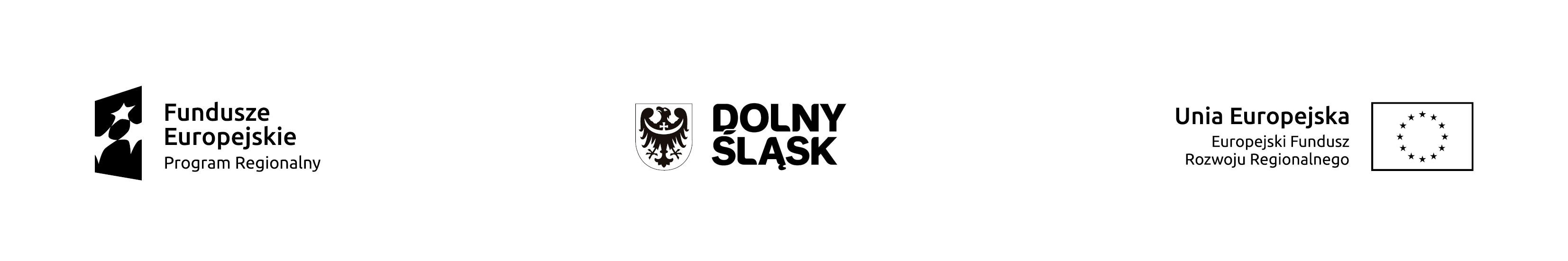 „....................................................................”nr RPDS.0...0…0...-02-…./...-…w ramachOsi Priorytetowej nr ...... „...........................................”Działania nr ...... „………………………………”Poddziałania nr ……..”…………………………………………”Regionalnego Programu Operacyjnego Województwa Dolnośląskiego 2014-2020zwana dalej „Umową”, zawarta we Wrocławiu w dniu .................................... r. pomiędzy:Województwem Dolnośląskim, z siedzibą we Wrocławiu, Wybrzeże Juliusza Słowackiego 12-14, 50-411 Wrocław, reprezentowanym przez Zarząd Województwa Dolnośląskiego, pełniący rolę Instytucji Zarządzającej Regionalnym Programem Operacyjnym Województwa Dolnośląskiego 2014-2020, w imieniu którego działają:…………………………………………………………………………………………- ………………………………………………………………………, oraz:……………………………………………………………………………- ………………………………………………………………………………………, zwanym dalej „Instytucją Zarządzającą”,aBeneficjentem- ............................................................................................................………………………………....., reprezentowanym przez:....................................................................................................................……………………………................., na podstawie pełnomocnictwa załączonego do Umowy,zwanym dalej „Beneficjentem”.Działając, w szczególności, na podstawie:rozporządzenia Parlamentu Europejskiego i Rady (UE) nr 1303/2013 z dnia 17 grudnia 2013 r. ustanawiającego wspólne przepisy dotyczące Europejskiego Funduszu Rozwoju Regionalnego, Europejskiego Funduszu Społecznego, Funduszu Spójności, Europejskiego Funduszu Rolnego na rzecz Rozwoju Obszarów Wiejskich oraz Europejskiego Funduszu Morskiego i Rybackiego oraz ustanawiającego przepisy ogólne dotyczące Europejskiego Funduszu Rozwoju Regionalnego, Europejskiego Funduszu Społecznego, Funduszu Spójności i Europejskiego Funduszu Morskiego i Rybackiego oraz uchylającego rozporządzenie Rady (WE) nr 1083/2006 (Dz. Urz. UE L 347 
20.12.2013, s. 320, z późn. zm.), zwanego w dalszej części Umowy rozporządzeniem ogólnym;rozporządzenia wykonawczego Komisji (UE) nr 215/2014 z dnia 7 marca 2014 r. ustanawiającego zasady wykonania rozporządzenia Parlamentu Europejskiego i Rady (UE) nr 1303/2013 ustanawiającego wspólne przepisy dotyczące Europejskiego Funduszu Rozwoju Regionalnego, Europejskiego Funduszu Społecznego, Funduszu Spójności, Europejskiego Funduszu Rolnego na rzecz Rozwoju Obszarów Wiejskich oraz Europejskiego Funduszu Morskiego i Rybackiego oraz ustanawiającego przepisy ogólne dotyczące Europejskiego Funduszu Rozwoju Regionalnego, Europejskiego Funduszu Społecznego, Funduszu Spójności i Europejskiego Funduszu Morskiego i Rybackiego w zakresie metod wsparcia w odniesieniu do zmian klimatu, określenia celów pośrednich i końcowych na potrzeby ram wykonania oraz klasyfikacji kategorii interwencji w odniesieniu do europejskich funduszy strukturalnych i inwestycyjnych (Dz. Urz. UE L 69 z 08.03.2014 r., s. 65, z późn. zm.), zwanego w dalszej części Umowy rozporządzeniem Komisji nr 215/2014;rozporządzenia Parlamentu Europejskiego i Rady (UE) nr 1301/2013 z dnia 17 grudnia 2013 r. w sprawie Europejskiego Funduszu Rozwoju Regionalnego i przepisów szczególnych dotyczących celu „Inwestycje na rzecz wzrostu i zatrudnienia” oraz w sprawie uchylenia rozporządzenia (WE) nr 1080/2006 (Dz. Urz. UE L 347 
20.12.2013 r., s. 289, z późn. zm.),  zwanego w dalszej części Umowy rozporządzeniem Parlamentu Europejskiego i Rady nr 1301/2013;rozporządzenia wykonawczego Komisji (UE) nr 1011/2014 z dnia 22 września 2014 r. ustanawiającego szczegółowe przepisy wykonawcze do rozporządzenia Parlamentu Europejskiego i Rady (UE) nr 1303/2013 
w odniesieniu do wzorów służących do przekazywania Komisji określonych informacji między beneficjentami 
a instytucjami zarządzającymi, certyfikującymi, audytowymi i pośredniczącymi (Dz. Urz. UE L 286 z 30.09.2014 r., s. 1, z późn. zm.), zwanego w dalszej części Umowy rozporządzeniem Komisji nr 1011/2014;rozporządzenia delegowanego Komisji (UE) nr 480/2014 z dnia 3 marca 2014 r. uzupełniającego rozporządzenie Parlamentu Europejskiego i Rady (UE) nr 1303/2013 ustanawiającego wspólne przepisy dotyczące Europejskiego Funduszu Rozwoju Regionalnego, Europejskiego Funduszu Społecznego, Funduszu Spójności, Europejskiego Funduszu Rolnego na rzecz Rozwoju Obszarów Wiejskich oraz Europejskiego Funduszu Morskiego i Rybackiego oraz ustanawiającego przepisy ogólne dotyczące Europejskiego Funduszu Rozwoju Regionalnego, Europejskiego Funduszu Społecznego, Funduszu Spójności i Europejskiego Funduszu Morskiego i Rybackiego (Dz. Urz. UE L 138 
z 13.05.2014, str. 5, z późn. zm.), zwanego w dalszej części Umowy rozporządzeniem Komisji 480/2014;ustawy z dnia 27 sierpnia 2009 r. o finansach publicznych (Dz. U. z 2016 r. poz. 1870, z późn. zm.), zwaną 
w dalszej części Umowy ustawą o finansach publicznych;ustawy z dnia 11 lipca 2014 r. o zasadach realizacji programów w zakresie polityki spójności finansowanych w perspektywie finansowej 2014-2020 (Dz. U. z 2016 r. poz. 217, z późn. zm.), zwaną w dalszej części Umowy Ustawą;ustawy z dnia 23 kwietnia 1964 r. Kodeks cywilny (Dz. U. z 2016 r. poz. 380);Kontraktu Terytorialnego dla Województwa Dolnośląskiego, zawartego na podstawie art. 14 ust. 2 pkt 1 ustawy
 z dnia 6 grudnia 2006 r. o zasadach prowadzenia polityki rozwoju (Dz. U. z 2009 r., Nr 84, poz. 712, z późn. zm.), pomiędzy Ministrem Infrastruktury i Rozwoju oraz Województwem Dolnośląskim, zatwierdzonego uchwałą Rady Ministrów Nr 221 z dnia 04 listopada 2014 r. (M.P. z 2014 r., poz. 1060) oraz uchwałą Zarządu Województwa Dolnośląskiego z dnia 14 listopada 2014 r. Nr 6465/IV/14 w sprawie zatwierdzenia Kontraktu Terytorialnego dla Województwa Dolnośląskiego;Uchwały Nr ………/……/…… Zarządu Województwa Dolnośląskiego z dnia ………… 20……r. w sprawie wyboru projektów do dofinansowania w ramach Działania ……………, w Osi Priorytetowej …………… Regionalnego Programu Operacyjnego Województwa Dolnośląskiego 2014-2020.Strony Umowy zgodnie postanawiają, co następuje:§ 1 DefinicjeIlekroć w Umowie jest mowa o:„Beneficjencie” – należy przez to rozumieć Beneficjenta zgodnie z definicją wskazaną w art. 2 pkt 10) rozporządzenia ogólnego; w przypadku projektów partnerskich Beneficjent jest partnerem wiodącym, o którym mowa w art. 33 ust. 5 pkt 4 Ustawy, uprawnionym do reprezentowania pozostałych partnerów Projektu i odpowiedzialnym za przygotowanie i realizację Projektu;„BGK”  – należy przez to rozumieć Bank Gospodarstwa Krajowego będący bankiem państwowym, zajmujący się obsługą bankową płatności wynikających z umowy o dofinansowanie Projektu, w ramach umowy rachunku bankowego zawartej z Ministrem Finansów;„Budżecie Państwa” – należy przez to rozumieć budżet, zgodnie z art. 110 ustawy o finansach publicznych; „budżecie środków europejskich” – należy przez to rozumieć budżet, zgodnie z art. 117 ustawy o finansach publicznych, którego bankową obsługę zapewnia BGK;„danych osobowych” – należy przez to rozumieć dane osobowe w rozumieniu art. 6 ustawy z dnia 29 sierpnia 1997 r. o ochronie danych osobowych (Dz. U. z 2016 r. poz. 922, z późn. zm.) pozyskane przez Wnioskodawcę, Beneficjenta, Partnera od osób/podmiotów trzecich w związku z realizacją Projektu, które muszą być przetwarzane przez Beneficjenta i Partnera oraz Instytucję Zarządzającą, w celu wykonania Umowy 
o dofinansowanie oraz Porozumienia z dnia 14.08.2015 r. nr RPDS/02/2015 w sprawie powierzenia przetwarzania danych osobowych w ramach Centralnego systemu teleinformatycznego wspierającego realizację programów operacyjnych w związku z realizacją Regionalnego Programu Operacyjnego Województwa Dolnośląskiego 2014-2020 zawartego pomiędzy Ministrem Infrastruktury i Rozwoju, a Instytucją Zarządzającą;„dofinansowaniu” – należy przez to rozumieć środki pochodzące z Funduszu i współfinansowanie, przekazywane Beneficjentowi przez BGK (w części dotyczącej Funduszu na podstawie zlecenia płatności wystawionego przez  Instytucję Zarządzającą) oraz przez Instytucję Zarządzającą na podstawie wystawionej dyspozycji przekazania środków budżetu państwa (w części dotyczącej współfinansowania) na rachunek bankowy Beneficjenta, stanowiące bezzwrotną pomoc przeznaczoną na pokrycie części wydatków kwalifikowalnych ponoszonych 
w związku z realizacją Projektu w ramach Programu na podstawie Umowy;„dyspozycji przekazania środków budżetu państwa” – należy przez to rozumieć wewnętrzny dokument Instytucji Zarządzającej, na podstawie którego Instytucja Zarządzająca przekazuje Beneficjentowi współfinansowanie 
w formie zaliczki lub refundacji części kwoty poniesionych wydatków kwalifikowalnych;„Funduszu” – należy przez to rozumieć Europejski Fundusz Rozwoju Regionalnego; „Instytucji Zarządzającej” – należy przez to rozumieć Zarząd Województwa Dolnośląskiego pełniący funkcję Instytucji Zarządzającej Regionalnym Programem Operacyjnym Województwa Dolnośląskiego 2014-2020 (RPO WD 2014-2020); obsługę kompetencji Zarządu Województwa Dolnośląskiego w zakresie Programu zapewniają właściwe komórki organizacyjne Urzędu Marszałkowskiego Województwa Dolnośląskiego zaangażowane 
w zarządzanie, wdrażanie i kontrolę Programu;„kategorii kosztów” – należy przez to rozumieć wyodrębniony i jednorodny rodzaj wydatków, określający zakres rzeczowy o znacznym udziale procentowym w Projekcie; „nieprawidłowości” – należy przez to rozumieć nieprawidłowość, o której mowa w art. 2 pkt 36 rozporządzenia ogólnego;„okresie kwalifikowalności” – należy przez to rozumieć okres, w którym mogą być ponoszone wydatki kwalifikowalne. Wydatki poniesione poza okresem kwalifikowalności nie stanowią wydatków kwalifikowalnych, 
z zastrzeżeniem sytuacji wskazanych w Wytycznych w zakresie kwalifikowalności wydatków w ramach Europejskiego Funduszu Rozwoju Regionalnego, Europejskiego Funduszu Społecznego oraz Funduszu Spójności na lata 2014-2020 oraz Wytycznych programowych w zakresie kwalifikowalności wydatków finansowanych 
z Europejskiego Funduszu Rozwoju Regionalnego w ramach Regionalnego Programu Operacyjnego Województwa Dolnośląskiego 2014-2020;„Osi Priorytetowej” – należy przez to rozumieć: Oś Priorytetową nr .... „.................................................................”;„Partnerze” – należy przez to rozumieć podmiot wymieniony we wniosku o dofinansowanie, uczestniczący 
w realizacji Projektu, którego udział jest uzasadniony, konieczny i niezbędny, wnoszący do Projektu zasoby ludzkie, organizacyjne, techniczne lub finansowe, realizujący Projekt wspólnie z Beneficjentem na warunkach określonych w porozumieniu lub umowie partnerskiej, zawartej przed złożeniem do Instytucji Zarządzającej wniosku o dofinansowanie; „płatności końcowej” – należy przez to rozumieć wypłacenie kwoty obejmującej część wydatków kwalifikowalnych poniesionych na realizację Projektu, ujętych we wniosku o płatność końcową, przekazanej przez BGK na podstawie zlecenia płatności (w części dotyczącej Funduszu) oraz przez Instytucję Zarządzającą na podstawie dyspozycji przekazania środków budżetu państwa (w części dotyczącej współfinansowania), na rachunek bankowy Beneficjenta i/lub rozliczenie otrzymanej przez Beneficjenta zaliczki, po spełnieniu warunków określonych w Umowie;„Powierzającym” – należy przez to rozumieć ministra właściwego do spraw rozwoju regionalnego, będącego administratorem danych osobowych gromadzonych w zbiorze Centralny system teleinformatyczny wspierający realizację programów operacyjnych;„Programie” – należy przez to rozumieć Regionalny Program Operacyjny Województwa Dolnośląskiego 2014-2020 (RPO WD 2014-2020), zatwierdzony decyzją Komisji Europejskiej Nr CCI 2014PL16M2OP001 z dnia 18.12.2014 r. 
 (z późn. zm. ) oraz przyjęty Uchwałą Nr 41/V/15 Zarządu Województwa Dolnośląskiego z dnia 21.01.2015 r. 
w sprawie przyjęcia Regionalnego Programu Operacyjnego Województwa Dolnośląskiego 2014-2020 (z późn. zm.);„Projekcie” – należy przez to rozumieć przedsięwzięcie zmierzające do osiągnięcia założonego celu określonego wskaźnikami, z określonym początkiem i końcem realizacji, zgłoszone do objęcia albo objęte współfinansowaniem UE z Europejskiego Funduszu Rozwoju Regionalnego, szczegółowo określone we wniosku o dofinansowanie, realizowane w ramach Osi Priorytetowej Regionalnego Programu Operacyjnego Województwa Dolnośląskiego 2014-2020, będące przedmiotem Umowy;„rachunku bankowym Beneficjenta” – należy przez to rozumieć wyodrębniony rachunek bankowy dla Projektu, nr ......................................................., prowadzony w banku ............................, na który będzie przekazywane dofinansowanie i z którego Beneficjent ponosi wydatki w ramach Projektu od dnia zawarcia Umowy; „rachunku bankowym BGK” – należy przez to rozumieć rachunek bankowy BGK nr ......................................................., otwarty przez Ministra Finansów, z którego płatności, pochodzące z Funduszu, przekazywane są na rachunek bankowy Beneficjenta;„rachunku bankowym Instytucji Zarządzającej” – należy przez to rozumieć rachunek bankowy nr ……………………………….., prowadzony w banku ……………………………………., z którego współfinansowanie jest przekazywane na rachunek bankowy Beneficjenta; „rachunku bankowym Instytucji Zarządzającej dla zwrotu środków” – należy przez to rozumieć rachunek bankowy nr ………………………………..………, prowadzony w banku ……………………………………., na który Beneficjent dokonuje zwrotu środków pochodzących z Funduszu i współfinansowania oraz odsetek od tych środków (w tym, 
w przypadku stwierdzenia ich wykorzystania niezgodnie z przeznaczeniem, z naruszeniem procedur lub pobranych w sposób nienależny albo w nadmiernej wysokości), odsetek bankowych od środków zaliczki zgromadzonych na rachunku bankowym Beneficjenta (jeżeli obowiązek zwrotu dotyczy Beneficjenta), odsetek od środków pozostałych do rozliczenia przekazanych Beneficjentowi w formie zaliczki;„refundacji” – należy przez to rozumieć zwrot Beneficjentowi, faktycznie poniesionych na realizację Projektu oraz odpowiednio udokumentowanych, zgodnie z zasadami Programu, części wydatków kwalifikowalnych, dokonywany przez BGK na podstawie zlecenia płatności (w części dotyczącej Funduszu) oraz przez Instytucję Zarządzającą na podstawie dyspozycji przekazania środków budżetu państwa (w części dotyczącej współfinansowania), po spełnieniu warunków określonych w Umowie;„rozpoczęciu realizacji Projektu” – należy przez to rozumieć datę poniesienia pierwszego wydatku w Projekcie, polegającego na dokonaniu przez Beneficjenta zapłaty na podstawie pierwszej faktury/innego dokumentu księgowego o równoważnej wartości dowodowej, dotyczącej wydatków kwalifikowalnych i/lub niekwalifikowalnych poniesionych w ramach Projektu W przypadku konieczności spełnienia efektu zachęty 
w projektach objętych pomocą publiczną rozpoczęcie realizacji projektu nie może nastąpić przed rozpoczęciem prac , a więc przed rozpoczęciem  robót budowlanych związanych z inwestycją lub pierwszym prawnie wiążącym zobowiązaniem do zamówienia urządzeń lub innym zobowiązaniem, które sprawia, że inwestycja staje się nieodwracalna, zależnie od tego, co nastąpi najpierw. Zakupu gruntów ani prac przygotowawczych, takich jak uzyskanie zezwoleń i przeprowadzenie studiów wykonalności, nie uznaje się za rozpoczęcie prac. W odniesieniu do przejęć „rozpoczęcie prac” oznacza moment nabycia aktywów bezpośrednio związanych z nabytym zakładem. Rozpoczęcie prac może nastąpić po złożeniu wniosku o przyznanie pomocy;„sile wyższej” – należy przez to rozumieć zdarzenie, bądź połączenie zdarzeń obiektywnie niezależnych od Beneficjenta lub Instytucji Zarządzającej, które zasadniczo i istotnie utrudniają wykonywanie części lub całości zobowiązań wynikających z Umowy, których Beneficjent lub Instytucja Zarządzająca nie mogły przewidzieć i którym nie mogły zapobiec, ani ich przezwyciężyć i im przeciwdziałać poprzez działanie 
z należytą starannością ogólnie przewidzianą dla stosunków zobowiązaniowych; na okres działania siły wyższej obowiązki Strony Umowy ulegają zawieszeniu w zakresie uniemożliwionym przez działanie siły wyższej;„SL2014” – należy przez to rozumieć aplikację główną centralnego systemu teleinformatycznego, o którym mowa 
w rozdziale 16 Ustawy, wykorzystywaną w procesie rozliczania Projektu i komunikowania się z Instytucją Zarządzającą;„środkach europejskich” – należy przez to rozumieć, środki, o których mowa w art. 5 ust. 3 pkt 1, 2 i 4 ustawy 
o finansach publicznych; „środkach własnych” – należy przez to rozumieć przeznaczone na realizację Projektu finansowe środki własne Beneficjenta lub środki uzyskane przez Beneficjenta z zewnętrznych źródeł finansowania, z wyłączeniem środków pochodzących z jakiegokolwiek rodzaju publicznego wsparcia finansowego;  „Szczegółowym Opisie Osi Priorytetowych RPO WD 2014-2020” – należy przez to rozumieć dokument programowy „Szczegółowy opis osi priorytetowych Regionalnego Programu Operacyjnego Województwa Dolnośląskiego 2014-2020”;„Taryfikatorze” – należy przez to rozumieć rozporządzenie Ministra Rozwoju, wydane na podstawie art. 24 ust. 13 Ustawy;      „terminie płatności” – należy przez to rozumieć termin, zamieszczony na stronie internetowej BGK (www.bgk.com.pl) obowiązujący w danym roku budżetowym, w którym BGK dokonuje płatności pochodzących z budżetu środków europejskich odpowiadających wkładowi Funduszu na rachunek bankowy Beneficjenta, wynikających ze złożonych przez Instytucję Zarządzającą w danym okresie zleceń płatności;„wkładzie własnym” – należy przez to rozumieć środki finansowe lub wkład niepieniężny zabezpieczone przez Beneficjenta, które zostaną przeznaczone na pokrycie wydatków kwalifikowalnych i nie zostaną Beneficjentowi przekazane w formie dofinansowania (różnica między kwotą wydatków kwalifikowalnych, a kwotą dofinansowania przekazaną Beneficjentowi);„wniosku o dofinansowanie” – należy przez to rozumieć wniosek o dofinansowanie realizacji Projektu nr RPDS.0...0…0...-02-…./..., „................................................”,zarejestrowany w Systemie Naborów i Oceny Wniosków pod numerem……, o sumie kontrolnej………, stanowiącego integralną cześć Umowy  ;„wniosku o płatność” – należy przez to rozumieć, określony przez Instytucję Zarządzającą standardowy formularz wraz z załącznikami, na podstawie którego Beneficjent występuje o zaliczkę i/lub refundację części poniesionych wydatków kwalifikowalnych, bądź rozlicza otrzymaną na realizację Projektu zaliczkę i/lub przekazuje informacje o postępie rzeczowym z realizacji Projektu;„współfinansowaniu” – należy przez to rozumieć środki budżetu państwa niepochodzące z budżetu środków europejskich, o którym mowa w art. 117 ust 1 ustawy o finansach publicznych, wypłacane na rzecz Beneficjenta przez Instytucję Zarządzającą;„wydatkach kwalifikowalnych” – należy przez to rozumieć koszty lub poniesione wydatki w związku z realizacją Projektu w ramach RPO WD 2014-2020, kwalifikujące się do refundacji i/lub rozliczenia, uznane za kwalifikowalne ze względu na spełnienie kryteriów określonych m.in. w rozporządzeniu ogólnym, rozporządzeniu Komisji nr 215/2014, rozporządzeniu Parlamentu Europejskiego i Rady nr 1301/2013, rozporządzeniu Komisji nr 651/2014
 i wydanych na jego podstawie rozporządzeń pomocowych, jak również w rozumieniu Ustawy i przepisów rozporządzeń wydanych na podstawie Ustawy oraz zgodnie z krajowymi zasadami kwalifikowalności wydatków 
w okresie programowania 2014-2020, ze Szczegółowym Opisem Osi Priorytetowych RPO WD 2014-2020, Wytycznymi w zakresie kwalifikowalności wydatków w ramach Europejskiego Funduszu Rozwoju Regionalnego, Europejskiego Funduszu Społecznego oraz Funduszu Spójności na lata 2014-2020, Wytycznymi programowymi 
w zakresie kwalifikowalności wydatków finansowanych z Europejskiego Funduszu Rozwoju Regionalnego 
w ramach Regionalnego Programu Operacyjnego Województwa Dolnośląskiego 2014-2020, jak również 
z zasadami określonymi w Regulaminie konkursu/ ubiegania się o wsparcie w trybie pozakonkursowym; „wydatkach niekwalifikowalnych”- należy przez to rozumieć koszty i poniesione wydatki w związku z realizacją Projektu w ramach Programu, które nie są wydatkami kwalifikowanymi;„zakończeniu realizacji Projektu” – należy przez to rozumieć datę poniesienia ostatniego wydatku w Projekcie, polegającego na dokonaniu przez Beneficjenta zapłaty na podstawie ostatniej faktury/innego dokumentu księgowego o równoważnej wartości dowodowej, dotyczącej wydatków kwalifikowalnych i/lub niekwalifikowalnych poniesionych w ramach Projektu;„zaliczce” – należy przez to rozumieć określoną część kwoty dofinansowania przyznanej w Umowie, przekazanej Beneficjentowi przez BGK (w części dotyczącej Funduszu) na podstawie zlecenia płatności oraz przez Instytucję Zarządzającą na podstawie wystawionej dyspozycji przekazania środków budżetu państwa (w części dotyczącej współfinansowania), w jednej lub kilku transzach, na pokrycie części przyszłych wydatków kwalifikowalnych w ramach Projektu lub też na pokrycie części wydatków poniesionych i nierozliczonych w dotychczas złożonych przez Beneficjenta wnioskach o płatność, pod warunkiem poniesienia ich i rozliczenia na zasadach i w terminie określonym w Umowie;„zamówieniu” – należy przez to rozumieć każdą umowę odpłatną zawartą, zgodnie z warunkami wynikającymi 
z obowiązującej ustawy regulującej udzielanie zamówień publicznych albo z umowy o dofinansowanie projektu, pomiędzy zamawiającym a wykonawcą, której przedmiotem są usługi, dostawy lub roboty budowlane przewidziane w projekcie realizowanym w ramach RPO WD 2014-2020. „zleceniu płatności” – należy przez to rozumieć określony przez ministra, o którym mowa w art. 2 ust. 1 ustawy o finansach publicznych, standardowy formularz wraz z załącznikami, na podstawie którego oraz na podstawie pisemnej zgody dysponenta części budżetowej (ministra właściwego do spraw rozwoju regionalnego) na dokonanie płatności, Instytucja Zarządzająca występuje do BGK o przekazanie na rachunek bankowy Beneficjenta płatności pochodzących z Funduszu w formie zaliczki lub refundacji części poniesionych w ramach Projektu wydatków kwalifikowalnych;§ 2 Przedmiot UmowyUmowa określa szczegółowe zasady, tryb i warunki, na jakich dokonywane będzie przekazywanie, wykorzystanie i rozliczanie środków dofinansowania części wydatków kwalifikowalnych poniesionych przez Beneficjenta na realizację Projektu nr RPDS.0...0…0...-02-…./..., określonego szczegółowo we wniosku o dofinansowanie, zarejestrowanego w Systemie Naborów i Oceny Wniosków pod numerem……, o sumie kontrolnej………, stanowiącego integralną cześć Umowy oraz inne prawa i obowiązki Stron Umowy.Instytucja Zarządzająca przyznaje Beneficjentowi dofinansowanie na realizację Projektu na warunkach określonych 
w niniejszej Umowie. Dofinansowanie jest przeznaczone na pokrycie wydatków kwalifikowalnych ponoszonych przez Beneficjenta 
i Partnera w związku z realizacją Projektu. Łączna wartość wydatków kwalifikowalnych wynosi ……………………… PLN (słownie: ………………………………………..). Instytucja Zarządzająca przyznaje Beneficjentowi na realizację Projektu dofinansowanie w kwocie nieprzekraczającej ………………………… PLN (słownie: ……………………………………………), stanowiącej nie więcej niż ……. % wydatków kwalifikowalnych, w tym: płatność ze środków Funduszu, w kwocie nieprzekraczającej ..................... PLN (słownie: .................................)        i stanowiącej nie więcej niż ...... % kwoty wydatków kwalifikowalnych. Powyższa kwota obejmuje: pomoc publiczną w kwocie nieprzekraczającej ……………………… PLN (słownie: .................................), stanowiącą nie więcej niż …..…% wydatków kwalifikowalnych objętych pomocą publiczną, w tym:- pomoc udzieloną Beneficjentowi (jako Partnerowi wiodącemu) w kwocie nieprzekraczającej ………… PLN (słownie: .................................),- pomoc udzieloną Partnerowi - …………………….. w kwocie nieprzekraczającej ………… PLN (słownie: .................................);pomoc de minimis w kwocie nieprzekraczającej  ............... PLN (słownie: ...............................), stanowiącą nie więcej niż ……. % wydatków kwalifikowalnych objętych pomocą de minimis, w tym:          - pomoc udzieloną Beneficjentowi (jako Partnerowi wiodącemu) w kwocie nieprzekraczającej ………… PLN  (słownie: .................................),                        - pomoc udzieloną Partnerowi w kwocie nieprzekraczającej ………… PLN (słownie:   .................................);środki nieobjęte pomocą publiczną/pomocą de minimis w kwocie nieprzekraczającej ………………………….…. PLN (słownie: ………………… ), stanowiącej nie więcej niż ….% wydatków kwalifikowalnych nie objętych pomocą publiczną/pomocą de minimis;współfinansowanie, w kwocie nieprzekraczającej ………………….,... PLN (słownie: ………………………………….. ) 
i stanowiące nie więcej niż …..…% kwoty wydatków kwalifikowalnych. W przypadku, gdy po podpisaniu Umowy zmianie ulegnie kwota dofinansowania przypadająca na rzecz Partnera zgodnie z uregulowaniami umowy partnerskiej, Beneficjent obowiązany jest o tym fakcie poinformować Instytucję Zarządzającą niezwłocznie oraz przekazać Instytucji Zarządzającej pisemne wyjaśnienie powodu jej dokonania wraz kopią sporządzonego aneksu do umowy partnerskiej. Dofinansowanie na realizację Projektu może być przeznaczone na sfinansowanie wydatków poniesionych 
w ramach Projektu przed podpisaniem niniejszej Umowy, o ile wydatki zostaną uznane za kwalifikowalne zgodnie 
z obowiązującymi przepisami, o których mowa w § 1 pkt. 36) oraz dotyczyć będą okresu realizacji Projektu, 
o którym mowa w § 3 ust. 2 Umowy. Beneficjent zobowiązuje się do wniesienia wkładu własnego w zakresie wydatków kwalifikowalnych w kwocie …………………… PLN (słownie: ……………….… ), co stanowi co najmniej ……. % wydatków kwalifikowalnych Projektu, 
w tym środków własnych lub zewnętrznych źródeł finansowania, w postaci wolnej od wszelkiego publicznego wsparcia finansowego w kwocie  …………………….. PLN (słownie:………………………………………………..). Całkowita wartość Projektu wynosi  …………..…… PLN (słownie: ……………………………… ). Beneficjent zobowiązuje się pokryć, w pełnym zakresie, wszelkie wydatki niekwalifikowalne w ramach Projektu.Dofinansowanie jest przeznaczone na realizację Projektu przez Beneficjenta i Partnera i nie może zostać przeznaczone na inne cele.Dla Projektu, w ramach którego uwzględnione zostały wydatki objęte zasadami pomocy publicznej, dofinansowanie, o którym mowa w ust. 4 pkt 1) lit. a) i b), przekazywane jest zgodnie z zasadami Programu, Szczegółowym Opisem Osi Priorytetowych RPO WD 2014-2020, odpowiedniego rozporządzenia ministra właściwego do spraw rozwoju regionalnego w sprawie udzielania pomocy publicznej w ramach Programu lub decyzji Komisji Europejskiej nr ….… 
z dnia ……..… 20… r. w sprawie zatwierdzenia pomocy indywidualnej, oraz na warunkach określonych w Umowie. Ewentualna zmiana kwoty dofinansowania, o której mowa w ust. 4 nie może spowodować przekroczenia dopuszczalnego maksymalnego poziomu intensywności wsparcia określonego dla danego rodzaju pomocy publicznej. Numer referencyjny programu pomocowego, przydzielony przez Komisję Europejską, zgodnie z art. 3 ust. 6 rozporządzenia Komisji (WE) Nr 794/2004 z dnia 21.04.2004 r. w sprawie wykonania rozporządzenia Rady (WE) nr 659/1999 ustanawiającego szczegółowe zasady stosowania art. 93 Traktatu WE (z późn. zm.), na podstawie którego udzielana jest pomoc: ..........................................Beneficjent zobowiązuje się do udzielenia wskazanemu we wniosku o dofinansowanie operatorowi projektu, na podstawie rozporządzenia/decyzji KE ………………….…., pomocy publicznej/pomocy de minimis na tzw. drugim poziomie.Wszystkie wskazane w Umowie uregulowania odnoszące się do Partnera obowiązują każdego z Partnerów realizujących Projekt wspólnie z Beneficjentem i znajdują zastosowanie, w przypadku gdy Projekt, którego dotyczy Umowa, jest realizowany w ramach partnerstwa.  Umowa nie dotyczy dofinansowania Projektu dużego, w rozumieniu art. 100 rozporządzenia ogólnego.Projekt będzie realizowany przez: ................................................................................................................................. Podmiot realizujący Projekt w imieniu Beneficjenta, jest zobowiązany do stosowania tych zapisów Umowy, które wynikają z powierzonego mu przez Beneficjenta zakresu zadań związanych z realizacją Projektu.§ 3 Okres realizacji Projektu i okres obowiązywania Umowy1.	Okres realizacji Projektu ustala się na:rozpoczęcie realizacji Projektu: ………………r.zakończenie realizacji Projektu: ………………r.Okres kwalifikowalności wydatków dla Projektu rozpoczyna się w dniu …………………r. i kończy się w dniu ………………………r. Wydatki poniesione przed rozpoczęciem i po zakończeniu okresu kwalifikowalności wydatków dla Projektu będą uznane za niekwalifikowalne. W przypadku projektów (lub ich części) objętych pomocą publiczną wymagających spełnienia efektu zachęty okres kwalifikowalności wydatków dla Projektu (lub jego części) rozpoczyna się  w dniu ………..r. (tj. po złożeniu wniosku o dofinansowanie) i kończy się w dniu ………r.Okres obowiązywania Umowy trwa od dnia jej zawarcia, do dnia wykonania przez obie Strony Umowy wszystkich obowiązków z niej wynikających, w tym także obowiązków związanych z zachowaniem zasad trwałości Projektu.§ 4 Odpowiedzialność BeneficjentaBeneficjent ponosi odpowiedzialność wobec osób trzecich za szkody powstałe w związku z realizacją Projektu.Prawa i obowiązki Beneficjenta wynikające z Umowy nie mogą być przenoszone na rzecz osób trzecich. W przypadku projektu partnerskiego Beneficjent obowiązany jest wprowadzić zapis, o którym mowa 
w zdaniu pierwszym, odpowiednio w stosunku do Partnera do umowy/porozumienia o partnerstwie.Beneficjent zobowiązuje się do realizacji Projektu w pełnym zakresie, w terminie wskazanym w § 3 ust. 1 Umowy, z należytą starannością, w szczególności ponosząc wydatki celowo, rzetelnie, racjonalnie i oszczędnie 
z zachowaniem zasady uzyskiwania najlepszych efektów z danych nakładów, zasady optymalnego doboru metod
i środków służących osiągnięciu założonych celów, w sposób, który zapewni prawidłową i terminową realizację Projektu oraz osiągnięcie celów mierzonych wskaźnikami (produktu i rezultatu) określonymi we wniosku 
o dofinansowanie oraz w Załączniku nr 5 do Umowy. W przypadku realizacji Projektu przez Beneficjenta w formie partnerstwa, porozumienie lub umowa partnerska określa odpowiedzialność Beneficjenta i Partnera, w tym również odpowiedzialność wobec osób trzecich za działania lub zaniechania wynikające z realizacji Umowy.Zmiana formy prawnej Beneficjenta, przekształcenia własnościowe lub konieczność wprowadzenia innych zmian po  dniu zawarcia Umowy, możliwe są wyłącznie po poinformowaniu Instytucji Zarządzającej o konieczności wprowadzenia takich zmian i uzyskaniu zgody Instytucji Zarządzającej, pod rygorem rozwiązania Umowy na zasadach w niej przewidzianych.Beneficjent i Partner zobowiązuje się do realizacji Projektu zgodnie z Wnioskiem o dofinansowanie oraz zgodnie 
z zamieszczonymi na stronie internetowej Instytucji Zarządzającej Programem, Szczegółowym Opisem Osi Priorytetowych RPO WD 2014-2020, Regulaminem konkursu / Zasadami ubiegania się o wsparcie w trybie pozakonkursowym 16 obowiązującym dla danego konkursu/naboru16. W przypadku gdy Beneficjent nie dysponuje na dzień podpisania umowy pozwoleniem na budowę lub dokumentem równoznacznym, zobowiązany jest do dostarczenia tego dokumentu do 3 miesięcy od podpisania umowy pod rygorem określonym w § 27 ust.2 pkt 2. Termin 3 miesięcy może zostać wydłużony za pisemna zgodą IZ RPO WD.W przypadku projektu partnerskiego, te obowiązki, zasady i oświadczenia określone w Umowie, co do których wskazane zostało, że dotyczą również Partnera, Beneficjent obowiązany jest zawrzeć w umowie/porozumieniu 
o partnerstwie. Beneficjent ma obowiązek zapewnić i kontrolować wypełnianie tych obowiązków i zasad przez Partnerów.Beneficjent odpowiada przed Instytucją Zarządzającą za działania niezgodne lub sprzeczne z Umową, a także niewykonanie lub nienależyte wykonanie obowiązków w niej wskazanych przez Partnera, jak za własne działania lub zaniechania. Sferę roszczeń regresowych pomiędzy Beneficjentem, a Partnerem reguluje prawo cywilne.W przypadku orzeczenia przez sąd na podstawie ustawy z dnia 15 czerwca 2012 r. o skutkach powierzenia wykonywania pracy cudzoziemcom przebywającym wbrew przepisom na terytorium Rzeczypospolitej Polskiej (Dz. U. z 2012 r. poz. 769, z późn. zm.), wobec Beneficjenta i/lub Partnera zakazu dostępu do środków o których mowa w art. 5 ust. 3 pkt 1 ustawy o finansach publicznych, Beneficjent zobowiązany jest niezwłocznie poinformować 
o tym pisemnie Instytucję Zarządzającą oraz dołączyć potwierdzoną za zgodność z oryginałem kopię wyroku sądu. W takiej sytuacji Instytucja Zarządzająca postąpi zgodnie z treścią wyroku sądu.§ 5 WytyczneBeneficjent, w imieniu swoim i Partnera, zobowiązuje się do przestrzegania i stosowania następujących Wytycznych horyzontalnych, wydanych na podstawie art. 5 ust. 1 Ustawy przez ministra właściwego do spraw rozwoju regionalnego, w zakresie w jakim dotyczą one Beneficjenta, Partnera i realizowanego Projektu: Wytycznych w zakresie zagadnień związanych z przygotowaniem projektów inwestycyjnych, w tym projektów generujących dochód i projektów hybrydowych na lata 2014-2020 z dnia ……………… r.; Wytycznych w zakresie kwalifikowalności wydatków w ramach Europejskiego Funduszu Rozwoju Regionalnego, Europejskiego Funduszu Społecznego oraz Funduszu Spójności na lata 2014-2020 z dnia ……………….. r.; Wytycznych w zakresie warunków gromadzenia i przekazywania danych w postaci elektronicznej na lata 2014-2020 z dnia ……………… r.;Wytycznych w zakresie sposobu korygowania i odzyskiwania nieprawidłowych wydatków oraz raportowania nieprawidłowości w ramach programów operacyjnych polityki spójności na lata 2014-2020 z dnia …………. r.; Wytycznych w zakresie informacji i promocji programów operacyjnych polityki spójności na lata 2014-2020 
z dnia ……………. r.; Wytycznych w zakresie kontroli realizacji programów operacyjnych na lata 2014-2020 z dnia ………….. r.; Wytycznych w zakresie realizacji zasady równości szans i niedyskryminacji, w tym dostępności dla osób 
z  niepełnosprawnościami oraz zasady równości szans kobiet i mężczyzn w ramach funduszy unijnych na lata 2014-2020 z dnia …………… r.;Wytycznych w zakresie realizacji przedsięwzięć w obszarze włączenia społecznego i zwalczania ubóstwa 
z wykorzystaniem środków Europejskiego Funduszu Społecznego i Europejskiego Funduszu Rozwoju Regionalnego na lata 2014-2020 z dnia …………….. r.; oraz Wytycznych programowych w zakresie kwalifikowalności wydatków finansowanych z Europejskiego Funduszu Rozwoju Regionalnego w ramach Regionalnego Programu Operacyjnego Województwa Dolnośląskiego 2014-2020 z dnia ……………. r., wydanych na podstawie art. 7 ust. 1 Ustawy Wytyczne horyzontalne, o których mowa w ust. 1, pkt  1-8, dostępne są na stronie internetowej Ministerstwa Rozwoju www.mr.gov.pl. Minister właściwy do spraw rozwoju regionalnego ogłasza w Dzienniku Urzędowym Rzeczypospolitej Polskiej „Monitor Polski” komunikat o zmianach Wytycznych horyzontalnych i terminie, od którego zmiany Wytycznych są stosowane. Wytyczne programowe, o których mowa w ust. 1, dostępne są na stronie internetowej Ministerstwa właściwego ds. rozwoju regionalnego www.funduszeeuropejskie.gov.pl oraz Instytucji Zarządzającej www.rpo.dolnyslask.pl. Instytucja Zarządzająca ogłasza w wojewódzkim dzienniku urzędowym komunikat o zmianach Wytycznych programowych i o terminie, od którego zmiany Wytycznych są stosowane.Beneficjent oświadcza w imieniu swoim i Partnera, że zobowiązuje się do zapoznawania na bieżąco z aktualnie obowiązującą wersją Wytycznych, o których mowa w ust. 1 oraz do ich stosowania. W przypadku zmiany Wytycznych, o których mowa ust. 1, w trakcie realizacji Projektu i obowiązywania Umowy, Instytucja Zarządzająca dokonuje doręczenia informacji o ich zmianie i o terminie, od którego zmiany obowiązują za pośrednictwem SL2014 (doręczenie elektroniczne), na co Beneficjent wyraża zgodę. Doręczenie informacji za pośrednictwem SL2014 następuje przez umieszczenie jej przez Instytucję Zarządzającą w SL2014 w sposób umożliwiający Beneficjentowi zapoznanie się z jej treścią za pośrednictwem konta w SL2014. Wraz 
z zamieszczeniem powiadomienia w SL2014, do Beneficjenta wysyłana jest na adres e-mail, wygenerowana automatycznie informacja o zamieszczeniu informacji o zmianie Wytycznych w SL2014. Beneficjent obowiązany jest potwierdzić fakt oraz datę doręczenia informacji o zmianie Wytycznych, przesyłając wiadomość w SL2014. Informację o zmianie Wytycznych uznaje się za doręczoną w chwili wskazanej w potwierdzeniu odbioru korespondencji, dokonanym przez Beneficjenta w SL2014. W przypadku braku takiego potwierdzenia, doręczenie elektroniczne uznaje się za skuteczne po upływie 14 dni od daty umieszczenia pisma w SL2014.Zmiana Wytycznych nie wymaga zawarcia aneksu do Umowy. Beneficjent w terminie 7 dni, liczonych od dnia doręczenia elektronicznego informacji o zmianie Wytycznych, może złożyć pisemne oświadczenie, że nie wyraża zgody na stosowanie zmienionej wersji Wytycznych, w tym przypadku stosuje się § 27 ust. 1 pkt 7 oraz § 27 ust. 3 Umowy. Brak złożenia oświadczenia, o którym mowa wyżej oznacza zgodę Beneficjenta na stosowanie zmienionych Wytycznych. W przypadku braku możliwości zamieszczenia informacji o zmianie Wytycznych w SL2014, Instytucja Zarządzająca prześle ją listem poleconym za potwierdzeniem odbioru na adres Beneficjenta wskazany w § 29 ust. 5 Umowy. Zachowanie terminu na wniesienie oświadczenia woli, o którym mowa w ust. 7, ustala się w tym przypadku na podstawie zwrotnego potwierdzenia odbioru informacji pisemnej o zmianie Wytycznych i to od daty ich obowiązywania wskazanej przez IZ w informacji, o której mowa w ust. 4.§ 6 Planowanie i ponoszenie przez Beneficjenta wydatkówBeneficjent zobowiązuje się do realizacji Projektu zgodnie i w oparciu o wniosek o dofinansowanie oraz 
o harmonogram rzeczowo-finansowy. Harmonogram rzeczowo-finansowy, opracowany przez Beneficjenta na podstawie wniosku o dofinansowanie, uzgodniony z Instytucją Zarządzającą przed zawarciem Umowy, stanowi Załącznik nr 1/1a do Umowy. W przypadku dokonania zmian w Projekcie na podstawie § 23 Umowy, Beneficjent zobowiązuje się do realizacji Projektu uwzględniając wprowadzone przez siebie oraz zaakceptowane przez Instytucję Zarządzającą zmiany, zgodnie z zaktualizowanym harmonogramem rzeczowo-finansowym, stanowiącym integralną część Umowy w formie załącznika. Zmiany w harmonogramie rzeczowo-finansowym 
w zakresie ponoszonych wydatków, które nie wpływają na montaż finansowy, są zatwierdzane przez Instytucję Zarządzającą po uprzednim pisemnym zgłoszeniu przez Beneficjenta i nie wymagają zawarcia aneksu do Umowy.Aktualny na dzień zawarcia umowy o dofinansowanie montaż finansowy stanowi Załącznik nr 4 do Umowy. W przypadku zmiany kwot oraz źródeł finansowania Projektu, wymagana jest aktualizacja załącznika poprzez zawarcie aneksu do Umowy.Terminy, w których planowane jest złożenie wniosków o płatność oraz wnioskowane kwoty dofinansowania Beneficjent określa w harmonogramie płatności.1)  Pierwszy harmonogram płatności stanowi Załącznik nr 3 do Umowy, składany jest więc w formie pisemnej. Aktualizacje harmonogramu płatności nie wymagają zmiany Umowy poprzez zawarcie aneksu. Jednakże 
w przypadku dokonania zmian w Projekcie, które skutkują koniecznością zawarcia aneksu do Umowy i mają jednocześnie wpływ na zmianę harmonogramu płatności, Beneficjent obowiązany jest przedłożyć Instytucji Zarządzającej w formie pisemnej zaktualizowany Załącznik nr 3 do Umowy, będący jednocześnie załącznikiem do aneksu do Umowy. 2)  Od momentu podpisania umowy o dofinansowanie Beneficjent zobligowany jest do wypełnienia danych 
w dedykowanym module „Harmonogram płatności” w SL2014, wraz z każdym złożonym wnioskiem o płatność 
(w tym wraz z wnioskiem sprawozdawczym), z zastrzeżeniem ust. 6. W przypadku zaistnienia konieczności aktualizacji harmonogramu płatności, pomiędzy terminami złożenia wniosków o płatność, Beneficjent przekazuje go niezwłocznie Instytucji Zarządzającej za pomocą dedykowanego modułu w SL2014.  3)   Beneficjent  realizujący Projekt, w którym występują wydatki majątkowe oraz bieżące, a także Beneficjent będący jednostką samorządu terytorialnego realizującą projekt partnerski, dodatkowo zobowiązany jest do wypełnienia ww. dedykowanego modułu w SL2014 a także dołączenia w nim zaktualizowanego Załącznika nr 3 do Umowy w nieprzekraczalnym terminie do dnia 30 kwietnia oraz 31 października każdego roku, od dnia zawarcia Umowy do momentu złożenia wniosku o płatność końcową, z zastrzeżeniem ust. 6. 4)  Instytucja Zarządzająca, w uzasadnionych przypadkach zastrzega sobie również prawo wezwania Beneficjenta do przedłożenia zaktualizowanego Załącznika nr 3 do Umowy (za pomocą SL2014) jak i wypełnienia danych 
w dedykowanym module SL2014,  w dowolnym terminie, niewskazanym w Umowie. Harmonogram płatności powinien być przygotowany w oparciu o aktualny, tj. ostatni zaakceptowany przez Instytucję Zarządzającą, harmonogram rzeczowo-finansowy oraz zapewniać, że zadeklarowane terminy i kwoty zostały oszacowane rzetelnie, na podstawie realnych zobowiązań Beneficjenta.Instytucja Zarządzająca zastrzega sobie prawo wniesienia uwag do otrzymanego harmonogramu rzeczowo-finansowego,  montażu finansowego oraz harmonogramu płatności. W przypadku niedokonania zmian na wniosek Instytucji Zarządzającej Beneficjent zobligowany jest realizować Projekt w oparciu o ostatni zaakceptowany przez Instytucję Zarządzającą harmonogram rzeczowo-finansowy, montaż finansowy i harmonogram płatności.Beneficjent może odstąpić od złożenia zaktualizowanego harmonogramu płatności w dedykowanym module SL2014, o którym mowa w ust. 3, jeżeli  zaplanowane w Projekcie wydatki, terminy i kwoty planowanych do złożenia wniosków o płatność nie uległy zmianie w stosunku do poprzednio przekazanego i zatwierdzonego przez Instytucję Zarządzającą harmonogramu płatności oraz pod warunkiem poinformowania o tym fakcie Instytucji Zarządzającej za pomocą SL2014 lub pisemnie. Analogicznie również Beneficjent może odstąpić od przedłożenia w terminie określonym w ust. 3 zaktualizowanego Załącznika nr 3 do Umowy, jeżeli zaplanowane w Projekcie wydatki, terminy i kwoty planowanych do złożenia wniosków o płatność nie uległy zmianie w stosunku do poprzednio przekazanej i zatwierdzonej przez Instytucję Zarządzającą aktualizacji Załącznika nr 3 do Umowy, pod warunkiem poinformowania o tym fakcie Instytucji Zarządzającej za pomocą SL2014 lub pisemnie.Beneficjent zobowiązuje się do prowadzenia wyodrębnionego kodu księgowego lub wyodrębnionej ewidencji dotyczącej realizacji Projektu, umożliwiających identyfikację poszczególnych operacji księgowych i gospodarczych przeprowadzonych dla wszystkich wydatków w ramach Projektu w sposób przejrzysty, w zakresie m.in. rozrachunków, kosztów, przychodów, operacji przeprowadzanych na rachunkach bankowych, operacji gotówkowych, aktywów (w tym środków trwałych) i innych operacji związanych z realizacją Projektu.W przypadku Beneficjenta, który na podstawie przepisów prawa powszechnie obowiązującego, nie ma obowiązku prowadzenia jakiejkolwiek ewidencji, Beneficjent zobowiązuje się – dla potrzeb Projektu realizowanego w ramach RPO WD 2014-2020 – do prowadzenia Zestawienia (wyodrębnionej ewidencji) dokumentów dotyczących wszystkich operacji finansowych związanych z realizacją Projektu według wzoru stanowiącego Załącznik nr 10 do Umowy oraz jego regularnego sporządzania i wypełniania, celem bieżącego ewidencjonowania, monitorowania
 i kontroli wykorzystania środków w ramach Projektu. Po zakończeniu każdego miesiąca kalendarzowego realizacji Projektu ww. Zestawienie należy niezwłocznie wydrukować, jeżeli jest prowadzone w formie elektronicznej, podpisać i opatrzyć  datą przez sporządzającego oraz zatwierdzić (jeżeli konieczność taka wynika z przyjętej przez Beneficjenta ścieżki zatwierdzania dokumentów), a następnie dołączyć do dokumentacji dotyczącej realizowanego  Projektu. Beneficjent obowiązany jest do archiwizowania pisemnej oraz elektronicznej wersji Zestawienia, zgodnie z zasadami wskazanymi w § 20 Umowy. Beneficjent zobowiązany jest do ponoszenia wydatków w ramach Projektu z rachunku bankowego, o którym mowa w § 1 pkt 19) Umowy. W przypadku projektu partnerskiego, Partner Projektu jest zobowiązany do ponoszenia wydatków w ramach Projektu z rachunku bankowego, o którym mowa w § 2 ust. 14 Umowy. 
W przypadku nieprzestrzegania ww. zasady Instytucja Zarządzająca może uznać poniesione wydatki za niekwalifikowalne.Wszelkie przepływy finansowe dokonywane, w ramach i w związku z realizacją Umowy, pomiędzy Beneficjentem a Partnerem oraz pomiędzy Partnerami powinny być dokonywane za pośrednictwem rachunków bankowych, o których mowa w § 1 pkt 19) i w § 2 ust. 14 Umowy. W przypadku nieprzestrzegania ww. zasady Instytucja Zarządzająca może uznać poniesione wydatki za niekwalifikowalne.§ 7 Przekazywanie dofinansowania przez Instytucję ZarządzającąInstytucja Zarządzająca przekazuje w ramach Programu dofinansowanie w formie refundacji i/lub zaliczki, zgodnie 
z klasyfikacją budżetową Projektu, o której mowa w Załączniku nr 14 do Umowy.Dofinansowanie na rzecz Beneficjenta, po spełnieniu warunków określonych w Umowie, w tym złożeniu zabezpieczenia prawidłowej realizacji Umowy, o którym mowa w § 15 Umowy, jest przekazywane na podstawie zatwierdzonych przez Instytucję Zarządzającą wniosków o płatność, na rachunek bankowy wskazany w § 1 pkt 19) Umowy, z zastrzeżeniem ust. 7. Beneficjent zobowiązuje się niezwłocznie, nie później niż w terminie 7 dni od dnia zmiany rachunku bankowego dla Projektu poinformować za pomocą SL2014 lub w formie pisemnej Instytucję Zarządzającą o zaistniałej zmianie.Środki pochodzące z Funduszu są przekazywane przez BGK zgodnie z Terminarzem płatności środków europejskich na dany rok kalendarzowy, na podstawie zlecenia płatności wystawionego przez Instytucję Zarządzającą oraz na podstawie pisemnej zgody dysponenta części budżetowej (ministra właściwego do spraw rozwoju regionalnego) na dokonanie płatności. W przypadku współfinansowania Instytucja Zarządzająca dodatkowo wystawia dyspozycję przekazania środków budżetu państwa, której realizacja co do zasady przypada w tym samym dniu co realizacja przez BGK zlecenia płatności.W przypadku wnioskowania przez Beneficjenta o zaliczkę (gdy jednocześnie nie są rozliczane wydatki kwalifikowalne), Instytucja Zarządzająca wystawia zlecenie płatności oraz dyspozycję przekazania środków budżetu państwa (jeżeli współfinansowanie dotyczy Projektu) w terminie do 35 dni od dnia przedłożenia przez Beneficjenta poprawnego i prawidłowo sporządzonego wniosku o płatność, pod warunkiem jego zatwierdzenia przez Instytucję Zarządzającą, z zastrzeżeniem ust. 5, ust. 9 oraz § 11 ust. 7 Umowy. W przypadku wniosku 
o zaliczkę (gdy Beneficjent jednocześnie rozlicza wydatki kwalifikowalne), wniosku o refundację części wydatków kwalifikowalnych oraz wniosku, w którym Beneficjent łączy obie ww. formy dofinansowania - termin o którym mowa w zdaniu pierwszym wynosi do 90 dni, z zastrzeżeniem ust. 9, § 10 ust. 3 i ust. 4 oraz § 11 ust. 7 Umowy.Dla Projektów otrzymujących współfinansowanie zaliczki, co do zasady, będą wypłacane przez Instytucję Zarządzającą do dnia 30 października każdego roku, tak aby możliwe było ich wydatkowanie przez Beneficjenta 
w ramach realizowanego Projektu do końca danego roku kalendarzowego. W uzasadnionych przypadkach i na podstawie pisemnego zobowiązania Beneficjenta, że środki zostaną wydatkowane do końca danego roku kalendarzowego, Instytucja Zarządzająca może dokonać wypłaty środków zaliczki po upływie ww. terminu. Przekazane przez Instytucję Zarządzającą dofinansowanie nie może przekroczyć kwoty wskazanej w § 2 ust. 4 Umowy.Instytucja Zarządzająca nie ponosi odpowiedzialności wobec Beneficjenta za szkodę wynikającą z opóźnienia lub niedokonania wypłaty dofinansowania przez BGK i przez Instytucję Zarządzającą, będącą rezultatem 
w szczególności:braku upoważnienia wydanego przez dysponenta środków dla Instytucji Zarządzającej do wystawiania zleceń płatności, bądź też niewystarczającej kwoty dostępnych środków w ramach posiadanego upoważnienia 
(w części dotyczącej Funduszu) i braku dostępności wystarczającej ilości środków na rachunku bankowym BGK (w części dotyczącej Funduszu) oraz Instytucji Zarządzającej (w części dotyczącej współfinansowania). 
W przypadku braku wystarczającej ilości środków, dofinansowanie zostanie wypłacone Beneficjentowi po otrzymaniu właściwego upoważnienia (w części dotyczącej Funduszu) i po wpływie na rachunek bankowy BGK (w części dotyczącej Funduszu) i/lub Instytucji Zarządzającej (w części dotyczącej współfinansowania) niezbędnej ilości środków,awarii systemów teleinformatycznych, w tym tych, za pomocą których przekazywana jest płatność,niepoinformowania przez Beneficjenta Instytucji Zarządzającej o zmianie rachunku bankowego, o którym mowa w § 1 pkt 19) Umowy,niewykonania lub nienależytego wykonania przez Beneficjenta obowiązków wynikających z Umowy.Instytucja Zarządzająca może zawiesić przekazywanie dofinansowania, w szczególności w przypadku:stwierdzenia nieprawidłowej realizacji Projektu,utrudniania przez Beneficjenta kontroli realizacji Projektu,dokumentowania realizacji Projektu niezgodnie z postanowieniami Umowy,wystąpienia działania siły wyższej,innych uzasadnionych okoliczności.Instytucja Zarządzająca może wstrzymać wypłatę środków z wniosku o płatność w przypadku stwierdzenia wystąpienia nieprawidłowości lub tylko podejrzenia jej zaistnienia, mogącej skutkować obowiązkiem zwrotu środków przez Beneficjenta.Instytucja Zarządzająca za pomocą SL2014 lub pisemnie informuje Beneficjenta o przyczynach zawieszenia płatności dla Projektu. Podjęcie przekazywania dofinansowania następuje po ustaniu, usunięciu lub wyjaśnieniu przyczyn skutkujących jego zawieszeniem.§ 8 Zaliczka Maksymalna kwota zaliczki dla Projektu wynosi ……………… PLN (słownie: ………………………………………), co stanowi ……… % dofinansowania, o którym mowa § 2 ust. 4 Umowy.Wnioskowana przez Beneficjenta kwota zaliczki powinna wynikać z posiadanych przez Beneficjenta realnych zobowiązań w ramach Projektu oraz być zgodna z aktualnym i sporządzonym w sposób racjonalny harmonogramem płatności, o którym mowa w § 6 Umowy.Płatności zaliczkowe są przekazywane w jednej lub kilku transzach.    Beneficjent jest zobowiązany rozliczyć co najmniej 70% łącznej kwoty przekazanych wcześniej transz zaliczki 
w terminie do 90/120 dni od dnia przekazania ostatniej transzy zaliczki Rozliczenie zaliczki, z zastrzeżeniem § 11 Umowy, polega na:1) złożeniu wniosku o płatność, w którym Beneficjent wykazuje wydatki kwalifikowalne wraz z załącznikami  potwierdzającymi ich poniesienie w postaci faktur/innych dokumentów księgowych o równoważnej wartości dowodowejlub 2) zwrocie środków otrzymanych w formie zaliczki, z uwzględnieniem klasyfikacji budżetowej, adekwatnej do oświadczenia wskazanego w Załączniku nr 11 do Umowy, złożonego przy wnioskowaniu o zaliczkę.  Wobec powyższego , tj. środki zaliczki przekazane przez IZ RPO WD w ramach danego paragrafu klasyfikacji budżetowej, Beneficjent ma obowiązek rozliczyć  w ramach tożsamego paragrafu klasyfikacji budżetowej. W przypadku zwrotu niewydatkowanej zaliczki, maksymalny limit zaliczki w Projekcie ulega zmniejszeniu o kwotę pobraną, ale niewydatkowaną w terminie o którym mowa w ust. 4. W przypadku niezłożenia wniosku o płatność na odpowiednią kwotę rozliczającą zaliczkę w odpowiedniej klasyfikacji budżetowej lub w terminie, o którym mowa w ust. 4, od środków pozostałych do rozliczenia przekazanych w ramach zaliczki, nalicza się odsetki jak dla zaległości podatkowych, liczone od dnia przekazania środków na rachunek bankowy Beneficjenta do dnia złożenia wniosku o płatność. W przypadku niedokonania zwrotu odsetek Instytucja Zarządzająca wzywa Beneficjenta do zapłaty odsetek lub do wyrażenia zgody na pomniejszenie kolejnych płatności w terminie 14 dni od dnia doręczenia wezwania.Po bezskutecznym upływie terminu o którym mowa w ust. 6 Umowy, Instytucja Zarządzająca wydaje decyzję 
o zapłacie odsetek określającą kwotę środków, od której nalicza się odsetki, termin, od którego nalicza się odsetki, 
a także sposób ich zapłaty, z wyłączeniem przypadku, gdy Beneficjent przed wydaniem decyzji dokonał zapłaty odsetek oraz środków, od których te odsetki zostały naliczone lub rozliczył środki, w sposób określony 
w odrębnych przepisach. W zakresie określenia w decyzji sposobu zapłaty odsetek odpowiednie zastosowanie ma przepis art. 207 ust. 2 ustawy o finansach publicznych. W przypadku braku zwrotu przez Beneficjenta środków nierozliczonej zaliczki, od których zostały naliczone odsetki, jak również w przypadku nierozliczenia kwoty przekazanej zaliczki w kolejnych wnioskach o płatność, 
w sposób określony w odrębnych przepisach, jednak nie później niż we wniosku o płatność końcową, stosuje się tryb odzyskiwania środków przewidziany w art. 207 ustawy o finansach publicznych.W zakresie nieuregulowanym w ust. 6, 7 i ust. 8, Strony Umowy zobowiązują się do stosowania szczegółowych unormowań zawartych w Wytycznych, o których mowa w § 5 ust. 1 pkt 4 Umowy.   Beneficjent jest zobligowany do rozliczania odsetek bankowych narosłych od środków przekazanych w formie zaliczki przekazanej na rachunek bankowy wskazany w § 1 pkt. 19) Umowy, poprzez ich wykazanie (rozliczenie) we wniosku o płatność lub zwrot na rachunek bankowy wskazany w § 1 pkt. 22) Umowy. Odsetki bankowe narosłe od środków zaliczki od złożenia poprzedniego wniosku o płatność należy rozliczyć w kolejnym wniosku o płatność. 
W przypadku wykazania ww. odsetek bankowych we wniosku o płatność, odsetki te pomniejszają kwotę rozliczonej zaliczki. Dodatkowo wykazanie ww. odsetek bankowych we wniosku zaliczkowym skutkuje pomniejszeniem kwoty wnioskowanej zaliczki o ww. odsetki bankowe, przy czym kwota tych odsetek, traktowana jest jako udzielona zaliczka i podlega rozliczeniu we wniosku o płatność. Obowiązek wykazania we wniosku 
o płatność lub zwrotu ww. odsetek bankowych nie dotyczy tych Beneficjentów, dla których na mocy odrębnych przepisów, takie odsetki stanowią dochód Beneficjenta.   Termin, o którym mowa w ust. 4, nie zwalnia Beneficjenta z obowiązku złożenia do Instytucji Zarządzającej wniosku o płatność w terminie wskazanym w § 11 ust. 1 Umowy. W przypadku, gdy termin złożenia w ramach Projektu kolejnego wniosku o płatność upływa wcześniej niż maksymalny termin wyznaczony na rozliczenie zaliczki, Beneficjent jest zobligowany złożyć wniosek o płatność rozliczający wydatki, a jeżeli nie poniósł żadnych wydatków kwalifikowalnych - wniosek pełniący wyłącznie funkcję sprawozdawczą.W przypadku, gdy dla Projektu przewidziano przyznanie dofinansowania jednocześnie w formie zaliczki
i refundacji, po wyczerpaniu limitu zaliczki określonego w ust. 1 lub rezygnacji przez Beneficjenta z tej formy dofinansowania Projektu - przekazanie pozostałej części dofinansowania nastąpi w formie refundacji, o której mowa w § 9 Umowy, z zastrzeżeniem § 2 ust. 4 Umowy.Zaliczka jest formą dofinansowania, która może zostać przeznaczona przez Beneficjenta zarówno na pokrycie części przyszłych wydatków kwalifikowalnych w ramach Projektu, jak i części wydatków kwalifikowalnych poniesionych już w ramach Projektu przed jej otrzymaniem, z zastrzeżeniem, że wydatki kwalifikowalne nie zostały ujęte przez Beneficjenta we wnioskach o płatność dotychczas rozliczonych przez Instytucję Zarządzającą.Pierwsza transza dofinansowania w formie zaliczki zostanie przekazana Beneficjentowi na podstawie zatwierdzonego przez Instytucję Zarządzającą wniosku o płatność. Przekazanie kolejnej transzy dofinansowania w formie zaliczki nastąpi pod warunkiem rozliczenia przez Beneficjenta co najmniej 70% łącznej kwoty dotychczas przekazanych transz dofinansowania w formie zaliczki. Instytucja Zarządzająca rozlicza zaliczkę w kolejności jej udzielenia, tj. w pierwszej kolejności rozliczna jest transza najwcześniej udzielona Beneficjentowi. W przypadku części zaliczki udzielonej w ramach współfinansowania stosuje się zasady wydatkowania i rozliczania jak dla dotacji celowej, określone w przepisach właściwych, ze szczególnym uwzględnieniem roczności budżetu.Zaliczkę należy przeznaczać tylko na cele związane z realizacją Projektu, tj. na wydatki zaplanowane 
w harmonogramie rzeczowo-finansowym Projektu, które na dzień ich ponoszenia Beneficjent uznawał za kwalifikowalne w Projekcie. W przypadku niedotrzymania przez Beneficjenta ww. warunku, tj. gdy zostanie stwierdzone, że Beneficjent przed wydatkowaniem zaliczki na kwalifikowalny zakres Projektu i/lub przed jej zwrotem na rachunek bankowy, o którym mowa w § 1 pkt 22) Umowy, wykorzystywał środki na inne cele, niż wskazane w zdaniu pierwszym, Instytucja Zarządzająca naliczy Beneficjentowi odsetki ustawowe liczone od wydatkowanej kwoty za czas braku środków na rachunku wskazanym w § 1 pkt 19) Umowy, tj. od dnia wypłaty środków pochodzących z zaliczki z rachunku bankowego, na który została przekazana, do dnia ich wydatkowania (włącznie) na usługi, dostawy, roboty budowlane w ramach Projektu, lub do dnia ich zwrotu (włącznie) na rachunek wskazany w § 1 pkt 19) Umowy /rachunek bankowy wskazany w § 1 pkt 22) Umowy (w zależności co wystąpiło wcześniej). Kwota odsetek ustawowych pomniejsza kwotę wydatków kwalifikowalnych we wniosku 
o płatność, a tym samym kwotę rozliczonej zaliczki. W przypadku, gdy kwota wydatków kwalifikowalnych przedstawiona do rozliczenia w ramach projektu będzie na tyle mała, że nie pozwoli na rozliczenie odsetek ustawowych oraz otrzymanej zaliczki, Instytucja Zarządzająca w pierwszej kolejności będzie dążyć do rozliczenia odsetek ustawowych, a następnie udzielonej zaliczki. Stąd też może zaistnieć konieczność zwrotu środków zaliczki na podstawie art. 207 ustawy o finansach publicznych wraz z należnymi odsetkami jak dla zaległości podatkowych, liczonych od dnia przekazania środków do dnia ich zwrotu włącznie. Powyższy tryb postępowania nie wyklucza konieczności wykazania przez Beneficjenta we wniosku o płatność odsetek bankowych narosłych od środków zaliczki pozostających na rachunku bankowym Projektu, chyba że na mocy odrębnych przepisów Beneficjent nie jest zobligowany do rozliczania tych odsetek.Instytucja Zarządzająca może zaniechać przekazywania Beneficjentowi transz zaliczki na realizację Projektu, w szczególności w przypadkach:rażącego niewywiązywania się przez Beneficjenta z określonych przez Instytucję Zarządzającą warunków rozliczenia zaliczki,powtarzających się w danym roku sytuacjach pobierania zaliczki, a następnie (bez złożenia rzetelnych wyjaśnień na piśmie) dokonywania jej zwrotu,zawieszenia przez Beneficjenta prowadzenia działalności gospodarczej,złożenia wniosku o upadłość albo rozpoczęcia postępowania likwidacyjnego,gdy względem Beneficjenta toczy się postępowanie egzekucyjne, karne skarbowe, karne, postępowanie przygotowawcze lub postępowanie o podobnym charakterze związane z realizacją Projektu.§ 9 RefundacjaMaksymalna kwota refundacji dla Projektu wynosi ………………….. PLN (słownie: ………………….), zastrzeżeniem § 2 ust. 4  Umowy. Refundacja części wydatków kwalifikowalnych następuje po poniesieniu przez Beneficjenta i Partnera wydatków,  wykazaniu ich we wniosku o płatność oraz zatwierdzeniu wniosku o płatność przez Instytucję Zarządzającą.  Beneficjent otrzymuje środki w formie refundacji po rozliczeniu wszystkich otrzymanych transz zaliczki. 
W uzasadnionych przypadkach Instytucja Zarządzająca, na podstawie pisemnych wyjaśnień Beneficjenta, może wypłacić refundację przed rozliczeniem przez niego udzielonych transz zaliczki.  § 10 Płatność końcowaBeneficjent obowiązany jest do rozliczenia całości dofinansowania we wniosku o płatność końcową wraz 
z prawidłowo wypełnioną częścią sprawozdawczą z realizacji Projektu. Beneficjent składa wniosek o płatność końcową do Instytucji Zarządzającej w terminie do 60 dni od dnia zakończenia realizacji Projektu, jednak nie później niż w terminie złożenia ostatniego wniosku o płatność określonym 
w Regulaminie konkursu.Płatność końcowa w wysokości co najmniej 5% kwoty dofinansowania, o której mowa w § 2 ust. 4 Umowy, pod warunkiem wypełnienia przez Beneficjenta obowiązku określonego w § 15 Umowy oraz – jeżeli dotyczy –w § 8 ust. 4 Umowy, zostanie przekazana Beneficjentowi, po spełnieniu łącznie następujących warunków: zatwierdzeniu przez Instytucję Zarządzającą wniosku o płatność końcową, w tym części sprawozdawczej 
z realizacji Projektu,zakończeniu procesu przeprowadzenia kontroli przez Instytucję Zarządzającą, mającego w szczególności na celu stwierdzenie zrealizowania Projektu zgodnie z Umową, wnioskiem o dofinansowanie, przepisami prawa polskiego i wspólnotowego, stwierdzeniu osiągnięcia zakładanych wskaźników produktu realizacji Projektu, zgodnie z wartościami które zostały określone we wniosku o dofinansowanie oraz w Załączniku nr 5 do Umowy,wykonaniu przez Beneficjenta zaleceń pokontrolnych – jeżeli zostały wydane,przeprowadzeniu kontroli na dokumentach w siedzibie Instytucji Zarządzającej na zakończenie realizacji Projektu.4.   Przekazanie przez Instytucję Zarządzającą płatności końcowej na rzecz Beneficjenta może zostać wstrzymanie 
w       przypadku planowanych/trwających kontroli/audytów Projektu przeprowadzanych przez uprawnione do tych czynności instytucje.§ 11 Zasady rozliczania wydatkówBeneficjent obowiązany jest do składania wniosku o płatność za pomocą SL2014, o którym mowa w § 22 Umowy 
z zastrzeżeniem § 22 ust. 14, nie rzadziej niż co trzy miesiące. Pierwszy wniosek o płatność Beneficjent obowiązany jest złożyć w okresie do trzech miesięcy od dnia zawarcia Umowy, a każdy kolejny – w okresie do trzech miesięcy od dnia złożenia poprzedniego wniosku o płatność, uwzględniając zapisy harmonogramu płatności w ramach Projektu, o którym mowa w § 6 ust. 3 Umowy. Uzupełnienie lub poprawa złożonego wcześniej wniosku o płatność nie jest równoznaczna ze złożeniem kolejnego wniosku o płatność. Brak poniesionych wydatków 
w ramach Projektu nie zwalnia Beneficjenta z obowiązku przedkładania Instytucji Zarządzającej w ww. terminie wniosku o płatność pełniącego wyłącznie funkcję sprawozdawczą.W przypadku, gdy Beneficjentem jest jednostka sektora finansów publicznych w rozumieniu przepisów ustawy 
o finansach publicznych, każdy wydatek kwalifikowalny poniesiony od dnia zawarcia Umowy powinien zostać ujęty we wniosku o płatność przekazywanym do Instytucji Zarządzającej w terminie do trzech miesięcy od dnia jego poniesienia.Beneficjent za pomocą wniosków o płatność występuje o refundację części wydatków kwalifikowalnych i/lub transzę zaliczki, rozlicza otrzymane wcześniej transze zaliczki oraz przekazuje informację o postępie rzeczowo-finansowym Projektu, zastrzeżeniem ust. 5. Rozliczeniu zaliczki oraz refundacji podlegają jedynie wydatki kwalifikowalne, poniesione przez Beneficjenta
 i Partnera w okresie wskazanym w § 3 ust. 2 Umowy, zgodnie z zasadami kwalifikowalności wydatków określonymi  w Wytycznych, o których mowa w § 5 ust. 1 Umowy oraz w Szczegółowym Opisie Osi Priorytetowych RPO WD 2014-2020. W przypadku Projektu objętego zasadami pomocy publicznej, wydatki są kwalifikowalne z uwzględnieniem zasad określonych, w odpowiednim rozporządzeniu regulującym zasady udzielania pomocy publicznej w ramach Programu oraz na warunkach określonych w Umowie. Do oceny kwalifikowalności poniesionych wydatków stosuje się wersję Wytycznych, obowiązującą w dniu poniesienia wydatku. W przypadku, gdy ogłoszona w trakcie realizacji Projektu, po dniu zawarcia Umowy, wersja wytycznych wprowadza rozwiązania korzystniejsze dla Beneficjenta, wytyczne te stosuje się także w odniesieniu do nierozliczonych wydatków poniesionych przed dniem stosowania nowej wersji wytycznych.Warunkiem rozliczenia poniesionych przez Beneficjenta wydatków kwalifikowalnych w szczególności jest:złożenie poprawnego, kompletnego i spełniającego wymogi formalne, merytoryczne i rachunkowe wniosku 
o płatność, sporządzonego w oparciu o „Podręcznik Beneficjenta SL2014 dla Beneficjentów RPO WD 2014-2020 realizujących projekty dofinansowane ze środków EFRR i rozliczających projekty w IZ RPO WD” z dnia …………. r. Beneficjent zobowiązany jest do stosowania aktualnego na dzień złożenia wniosku o płatność do Instytucji Zarządzającej ww. Podręcznika. W przypadku zmiany treści Podręcznika stosuje się odpowiednio § 5 ust. 4- 8 Umowy.  Zasady przygotowania załączników do wniosku o płatność określa Załącznik nr 11 do Umowy,dokonanie przez Instytucję Zarządzającą weryfikacji formalnej, merytorycznej i rachunkowej wniosku 
o płatność, w tym zaakceptowanie części sprawozdawczej z realizacji Projektu w ramach wniosku o płatność oraz zatwierdzenie wysokości wykazanych wydatków,pozytywny wynik kontroli prawidłowości udzielenia zamówienia przeprowadzonej przez Instytucję Zarządzającą.Instytucja Zarządzająca, po dokonaniu weryfikacji i zatwierdzeniu złożonego przez Beneficjenta wniosku 
o płatność,  przekazuje Beneficjentowi za pomocą SL2014 lub pisemnie informację w tym zakresie. W przypadku wystąpienia rozbieżności między kwotą wnioskowaną/rozliczaną przez Beneficjenta we wniosku o płatność 
a wysokością zatwierdzonego dofinansowania, wynikającą w szczególności z uznania poniesionych wydatków za niekwalifikowalne lub z ustalonych korekt finansowych, Instytucja Zarządzająca informuje o tym fakcie Beneficjenta za pomocą SL2014 lub pisemnie wraz z uzasadnieniem.  Instytucja Zarządzająca zastrzega sobie prawo wstrzymania weryfikacji wniosku o płatność, m.in. w przypadku konieczności uzyskania dodatkowych dokumentów, wyjaśnień, opinii, wyników kontroli  i audytów, 
w szczególności potwierdzających prawidłowość poniesionych wydatków lub w przypadku złożenia przez Beneficjenta wniosku o płatność końcową, gdy Instytucja Zarządzająca nie zatwierdziła wszystkich wcześniej złożonych w ramach Projektu wniosków o płatność. Instytucja Zarządzająca, w przypadku zaistnienia wątpliwości odnośnie kwalifikowalności wydatku, może do czasu rozstrzygnięcia tych wątpliwości wyłączyć wydatek z wniosku o płatność, nie wstrzymując weryfikacji pozostałej części wniosku. W przypadku uznania wydatku za kwalifikowalny Instytucja Zarządzająca przekazuje Beneficjentowi środki odpowiadające dofinansowaniu. W przypadku stwierdzenia braków lub błędów formalnych, merytorycznych lub rachunkowych w złożonym wniosku  o płatność, Instytucja Zarządzająca za pomocą SL2014 lub pisemnie wzywa Beneficjenta do poprawienia albo uzupełnienia wniosku o płatność, bądź do złożenia dodatkowych wyjaśnień w wyznaczonym terminie, 
z zastrzeżeniem ust. 7 i ust. 8. W przypadkach oczywistych omyłek pisarskich i/lub rachunkowych Instytucja Zarządzająca może dokonać uzupełnienia lub poprawienia wniosku o płatność, w takim zakresie jaki umożliwia SL2014, o którym mowa w § 22 Umowy. Niezłożenie przez Beneficjenta żądanych dodatkowych wyjaśnień lub niepoprawienie albo nieuzupełnienie wniosku o płatność, bądź nieusunięcie przez Beneficjenta braków lub błędów zgodnie z wymogami 
i w terminie wyznaczonym przez Instytucję Zarządzającą, powoduje negatywną ocenę wniosku o płatność. Projekt do tego czasu pozostaje nierozliczony. Po otrzymaniu przez Instytucję Zarządzającą od Beneficjenta poprawionego wniosku o płatność wniosek o płatność podlega ponownej weryfikacji, zgodnie z procedurą.Środki dofinansowania są rozliczane w wysokości udziału w wydatkach kwalifikowalnych, określonego w § 2 ust. 4 Umowy. W przypadku Beneficjenta i Partnera, dla którego podatek VAT w Projekcie jest kwalifikowalny, jeżeli zaistnieją przesłanki umożliwiające odliczenie/odzyskanie podatku od towarów i usług w ramach Projektu, Beneficjent zobowiązuje się do niezwłocznego pisemnego poinformowania Instytucji Zarządzającej o możliwości odliczenia/odzyskania podatku od towarów i usług oraz do zwrotu otrzymanego dofinansowania odpowiadającemu podatkowi VAT wraz z należnymi odsetkami naliczonymi w wysokości określonej jak dla zaległości podatkowych w terminie wskazanym przez Instytucję Zarządzającą i na rachunek bankowy  wskazany
 w § 1 pkt. 22) Umowy – w części dotyczącej Funduszu i współfinansowania, pod rygorem zastosowania procedur dotyczących zwrotu środków dofinansowania wskazanych w § 13 Umowy. Środki współfinansowania niewykorzystane do końca roku budżetowego podlegają rozliczeniu i zwrotowi do Budżetu Państwa na rachunek bankowy i w terminie wskazanym przez Instytucję Zarządzającą, na zasadach
 i w trybie określonym w przepisach o finansach publicznych.§ 12 Dochód w ProjekcieBeneficjent, zgodnie z rozporządzeniem ogólnym oraz Wytycznymi, o których mowa w § 5 ust. 1 pkt 1 Umowy, ma obowiązek ujawniania dochodów, które powstają w związku z realizacją Projektu, niewykazanych we wniosku 
o dofinansowanie oraz nieuwzględnionych przy zawarciu Umowy oraz dokonania pomniejszenia należnego dofinansowania lub ewentualnego zwrotu środków w przypadkach opisanych poniżej.Projekty spełniające przesłanki art. 61 ust. 3 lit. b) rozporządzenia ogólnego, to jest projekty generujące dochód, których poziom dofinansowania określono w oparciu o metodę luki w finansowaniu, obejmuje się procedurą monitorowania dochodu jedynie w odniesieniu do fazy inwestycyjnej Projektu. Dochód pochodzący ze źródeł nieuwzględnionych przy sporządzaniu analizy finansowej na potrzeby ustalenia poziomu dofinansowania danej operacji odejmuje się od kwalifikowalnych wydatków operacji. Beneficjent zgłasza jego uzyskanie niezwłocznie, nie później jednak niż we wniosku o płatność końcową. Wraz 
z wnioskiem o płatność końcową Beneficjent przedkłada jednocześnie do Instytucji Zarządzającej „oświadczenie o generowaniu przez Projekt dochodu” (zgodnie z ustalonym wzorem). Wraz z momentem rozliczenia dochodu Beneficjent przedstawia odpowiednią dokumentację potwierdzającą wysokość i źródło uzyskanego dochodu. Instytucja Zarządzająca zastrzega, że jeżeli zostanie wykazane (np. w wyniku przeprowadzenia kontroli trwałości Projektu), iż Beneficjent na etapie analizy finansowej w celu zmaksymalizowania dofinansowania, nie doszacował dochodu generowanego przez Projekt 
w fazie operacyjnej lub celowo przeszacował koszty inwestycyjne projektu, sytuacja taka zostanie potraktowana jako nieprawidłowość, do której zastosowanie będą miały art. 143 i nast. rozporządzenia ogólnego. Tożsamo zostanie potraktowana sytuacja wykrycia przez kontrolę nieodjętego od wydatków kwalifikowalnych dochodu wygenerowanego w fazie inwestycyjnej, o ile wykrycie nastąpiło po złożeniu wniosku o płatność końcową. W przypadku, gdy nie wszystkie wydatki inwestycji są kwalifikowalne, dochód zostaje przyporządkowany pro rata do kwalifikowalnych i niekwalifikowalnych części kosztów inwestycji.Projekty spełniające przesłanki art. 65 ust. 8 rozporządzenia ogólnego, to jest projekty generujące dochód wyłącznie podczas wdrażania, obejmuje się procedurą monitorowania dochodu jedynie w odniesieniu do fazy inwestycyjnej Projektu. W przypadku tego typu operacji kwalifikowalne wydatki, które mają być dofinansowane ze środków Funduszu, są pomniejszane o dochód. Beneficjent zgłasza jego uzyskanie niezwłocznie, nie później jednak niż we wniosku o płatność końcową. Wraz z wnioskiem o płatność końcową Beneficjent przedkłada do Instytucji Zarządzającej „oświadczenie o generowaniu przez Projekt dochodu” (zgodnie z wzorem dostępnym na stronie internetowej Instytucji Zarządzającej www.rpo.dolnyslask.pl). Wraz z momentem rozliczenia dochodu Beneficjent przedstawia odpowiednią dokumentacją potwierdzającą wysokość i źródło uzyskanego dochodu. Jeżeli dochód Projektu zostanie zidentyfikowany na etapie uniemożliwiającym pomniejszenie wydatków kwalifikowalnych podlegających refundacji, dochód ten podlega zwrotowi przez Beneficjenta. W przypadku, gdy nie wszystkie wydatki inwestycji są kwalifikowalne, dochód zostaje przyporządkowany pro rata do kwalifikowalnych i niekwalifikowalnych części kosztów inwestycji.Projekty spełniające przesłanki art. 61 ust. 6 rozporządzenia ogólnego, to jest projekty generujące dochód, dla których nie można obiektywnie określić przychodu z wyprzedzeniem objęte są procedurą monitorowania dochodu w fazie operacyjnej. Dochód wygenerowany w okresie 3 lat od zakończenia Projektu (zamknięcia fazy inwestycyjnej) lub do terminu na złożenie dokumentów dotyczących zamknięcia Programu określonego 
w przepisach dotyczących Europejskiego Funduszu Rozwoju Regionalnego, w zależności od tego, który termin nastąpi wcześniej, należy odliczyć od wydatków kwalifikowalnych. Beneficjent zgłasza uzyskanie dochodu w Projekcie niezwłocznie, z zastrzeżeniem zdania poprzedniego. Wygenerowany w Projekcie dochód pomniejsza wydatki kwalifikowalne Beneficjenta w wysokości proporcjonalnej do udziału wydatków kwalifikowalnych w wydatkach całkowitych inwestycji oraz do udziału środków Funduszu w wydatkach kwalifikowalnych. Wraz z momentem rozliczenia dochodu Beneficjent przedstawia odpowiednią dokumentacją potwierdzającą wysokość i źródło uzyskanego dochodu. W przypadku, gdy nie wszystkie wydatki inwestycji są kwalifikowalne, dochód zostaje przyporządkowany pro rata do kwalifikowalnych 
i niekwalifikowalnych części kosztów inwestycji.Beneficjent, którego Projekt wygenerował dochód, zgodnie z sytuacjami określonymi w ust. 1 pkt 1-3 i na zasadach określonych w Wytycznych, o których mowa w § 5 ust. 1 pkt 1 Umowy, zobowiązany jest zwrócić część dochodu, 
w tym wraz z odsetkami naliczonymi w wysokości określonej jak dla zaległości podatkowych, w terminie 
i wysokości wskazanej przez Instytucję Zarządzającą i na rachunek bankowy Instytucji Zarządzającej dla zwrotu środków – w części dotyczącej Funduszu i współfinansowania, w proporcji, jaką stanowi kwota dofinansowania ze środków Funduszu i współfinansowania w całkowitej wartości Projektu. Dla projektów generujących dochód, o których mowa w art. 61 rozporządzenia ogólnego, Beneficjent niezwłocznie, nie później jednak niż we wniosku o płatność końcową, dostarcza informacje na temat ewentualnej zmiany wysokości wydatków kwalifikowalnych w Projekcie oraz zobligowany jest do dostarczenia do Instytucji Zarządzającej odpowiedniej dokumentacji potwierdzającej wysokość nowych wydatków kwalifikowalnych wraz 
z podaniem źródła ich zmiany, przy czym: w przypadku zmniejszenia wydatków kwalifikowalnych w Projekcie Beneficjent jest zobowiązany do ponownego obliczenia wysokości dofinansowania na zasadach określonych w Wytycznych, o których mowa 
w § 5 ust. 1 pkt 1 Umowy; w przypadku wzrostu wydatków kwalifikowalnych w Projekcie Instytucja Zarządzająca, w uzasadnionych przypadkach, może wyrazić zgodę na dokonanie ponownego obliczenia wysokości dofinansowania przez Beneficjenta na zasadach określonych w Wytycznych, o których mowa w § 5 ust. 1 pkt 1 Umowy, o ile jest to uzasadnione koniecznością zachowania trwałości finansowej Projektu;  w sytuacji zmniejszenia całkowitych wydatków w Projekcie na poziomie powyżej 50% w stosunku do Umowy 
o dofinansowanie Beneficjent ma obowiązek pełnej rekalkulacji luki w finansowaniu oraz niezwłocznego, nie później jednak niż na etapie wniosku o płatność końcową, przedłożenia Instytucji Zarządzającej ponownie dokonanej analizy finansowej Projektu wraz z podaniem wszystkich niezbędnych danych, które są uwzględniane przy obliczaniu luki w finansowaniu.§ 13 Nieprawidłowe wykorzystanie dofinansowania i jego odzyskiwanieW przypadku stwierdzenia wystąpienia nieprawidłowości, o której mowa w § 1 pkt 11) Umowy, w Projekcie realizowanym przez Beneficjenta, Instytucja Zarządzająca podejmuje odpowiednie działania mające na celu niedopuszczenie do sfinansowania nieprawidłowo poniesionych wydatków, w tym nakłada korekty finansowe, za nieprawidłowości w zakresie udzielania zamówień, których wysokość będzie ustalana w oparciu o Taryfikator.   Stwierdzenie wystąpienia nieprawidłowości oraz nałożenie korekty finansowej, bądź wyłączenie wydatków 
z kwalifikowalności jest poprzedzone czynnościami wyjaśniającymi prowadzonymi przez Instytucję Zarządzającą, podczas których Instytucja ta może uwzględnić wyniki kontroli przeprowadzonych przez inne uprawnione podmioty. Niestwierdzenie wystąpienia nieprawidłowości w toku wcześniejszej kontroli przeprowadzonej przez Instytucję Zarządzającą lub inną właściwą instytucję nie stanowi przesłanki odstąpienia od odpowiednich działań, o których mowa w ust. 4 lub 5, zmierzających do wyeliminowania negatywnych skutków finansowych tej nieprawidłowości, jeżeli taka zostanie stwierdzona na dalszym etapie realizacji Projektu, w przypadku późniejszego stwierdzenia jej wystąpienia.Do stwierdzenia wystąpienia nieprawidłowości, pomniejszenia wartości wydatków kwalifikowalnych ujętych we wniosku o płatność złożonym przez Beneficjenta, o którym mowa w ust. 4 oraz nałożenia korekty finansowej nie stosuje się przepisów ustawy z dnia 14 czerwca 1960 r. - Kodeks postępowania administracyjnego.W przypadku stwierdzenia wystąpienia nieprawidłowości/konieczności wyłączenia wydatków z kwalifikowalności przed zatwierdzeniem wniosku o płatność Instytucja Zarządzająca, zatwierdzając wniosek o płatność, dokonuje pomniejszenia wartości wydatków kwalifikowalnych ujętych we wniosku o płatność złożonym przez Beneficjenta 
o kwotę wydatków poniesionych nieprawidłowo/wyłączonych z kwalifikowalności. W przypadku stwierdzenia wystąpienia nieprawidłowości/konieczności wyłączenia wydatków z kwalifikowalności 
w uprzednio zatwierdzonym wniosku o płatność Instytucja Zarządzająca nakłada korektę finansową/wyłącza wydatki z kwalifikowalności oraz wszczyna procedurę odzyskiwania od Beneficjenta środków w części dotyczącej Funduszu oraz współfinansowania w wysokości odpowiadającej wartości korekty finansowej/wydatków niekwalifikowalnych, zgodnie z art. 207 ustawy o finansach publicznych. Jeżeli Beneficjent dokona zwrotu środków wraz z odsetkami w wysokości określonej jak dla zaległości podatkowych, pisemnie informuje Instytucję Zarządzającą o dokonanym zwrocie środków wraz z odsetkami 
w wysokości określonej jak dla zaległości podatkowych oraz dacie dokonania zwrotu środków. Przez dzień zwrotu środków rozumie się datę obciążenia rachunku bankowego Beneficjenta/datę wpłaty gotówki na rachunek Instytucji Zarządzającej dla zwrotu środków. Na potwierdzenie dokonanego zwrotu środków Beneficjent załącza potwierdzenie dokonania wpłaty. Do spraw dotyczących należności, o których mowa w art. 60 pkt 1 i 6 ustawy o finansach publicznych,  nieuregulowanych tą ustawą, stosuje się przepisy ustawy z dnia 14 czerwca 1960 r. - Kodeks postępowania administracyjnego i odpowiednio przepisy działu III Ordynacji podatkowej.Do egzekucji należności, o których mowa w ust. 7, mają zastosowanie przepisy o postępowaniu egzekucyjnym 
w administracji. W zakresie nieuregulowanym w niniejszym paragrafie, Strony Umowy zobowiązują się do przestrzegania 
i stosowania szczegółowych unormowań zawartych w Wytycznych, o których mowa w § 5 ust. 1 pkt 4 Umowy. § 14 Pozostałe warunki przyznania i wykorzystania dofinansowaniaBeneficjent zobowiązuje się do:pisemnego poinformowania Instytucji Zarządzającej, najpóźniej w dniu zawarcia Umowy, że w przypadku Projektu nie nastąpiło, nie następuje i nie nastąpi nakładanie się finansowania przyznanego z funduszy strukturalnych Unii Europejskiej, Funduszu Spójności lub innych funduszy, programów, środków 
i instrumentów Unii Europejskiej ani krajowych środków publicznych, a także z państw członkowskich Europejskiego Porozumienia o Wolnym Handlu (EFTA);pisemnego poinformowania Instytucji Zarządzającej, w terminie najpóźniej do dnia zawarcia Umowy, iż Beneficjent i Partner nie podlega wykluczeniu z otrzymania dofinansowania na podstawie art. 207 ust. 4-6 ustawy o finansach publicznych oraz w terminie do 3 dni od daty powzięcia przez Beneficjenta informacji 
o każdej zmianie w tym zakresie w trakcie obowiązywania Umowy;pisemnego poinformowania Instytucji Zarządzającej w terminie najpóźniej do dnia zawarcia Umowy, iż Projekt, który rozpoczął się przed dniem złożenia wniosku o dofinansowanie do Instytucji Zarządzającej był realizowany zgodnie z obowiązującymi przepisami prawa w rozumieniu art. 125 ust. 3 lit. e) rozporządzenia ogólnego; pisemnego poinformowania Instytucji Zarządzającej w terminie najpóźniej do dnia zawarcia Umowy, iż Projekt wybrany do dofinansowania z Funduszu nie obejmował przedsięwzięć będących częścią inwestycji, które zostały objęte lub powinny były zostać objęte procedurą odzyskiwania zgodnie z art. 71 rozporządzenia ogólnego w następstwie przeniesienia działalności produkcyjnej poza obszar objęty programem w rozumieniu art. 125 ust. 3 lit. f) rozporządzenia ogólnego, a także w terminie 3 dni od daty powzięcia przez Beneficjenta informacji o każdej zmianie w tym zakresie w trakcie obowiązywania Umowy;przedstawiania na żądanie Instytucji Zarządzającej wszelkich dokumentów, informacji i wyjaśnień związanych 
z realizacją Projektu w wyznaczonym przez nią terminie;stosowania obowiązujących i aktualnych na chwilę zastosowania wzorów dokumentów oraz zapoznawania się 
z  informacjami zamieszczonymi w szczególności na stronie internetowej Ministerstwa właściwego ds. rozwoju regionalnego (www.mr.gov.pl lub www.funduszeeuropejskie.gov.pl) oraz Instytucji Zarządzającej (www.rpo.dolnyslask.pl); realizowania obowiązków dotyczących udzielonej pomocy publicznej, zgodnie z obowiązującymi przepisami 
i zasadami w tym zakresie lub decyzją Komisji Europejskiej, o której mowa w § 2 ust. 11 Umowy, a także przestrzegania przepisów dotyczących poziomów intensywności pomocy publicznej przy wykorzystywaniu, podczas realizacji Projektu, środków stanowiących pomoc publiczną;pisemnego informowania Instytucji Zarządzającej o złożeniu wniosku o ogłoszenie upadłości lub pozostawaniu w stanie likwidacji albo ustanowieniu zarządu komisarycznego, bądź o zawieszeniu prowadzenia działalności lub o wszczęciu lub prowadzeniu względem Beneficjenta innego rodzaju postępowań prawnych wpływających na jego status prawny (istnienie), możliwość faktycznego prowadzenia działalności, wypłacalność, w terminie do 3 dni od dnia wystąpienia powyższych okoliczności;pisemnego informowania Instytucji Zarządzającej o toczącym się wobec Beneficjenta jakimkolwiek postępowaniu egzekucyjnym, karnym skarbowym, o posiadaniu zajętych wierzytelności, w terminie do 3 dni od dnia wystąpienia powyższych okoliczności oraz pisemnego powiadamiania Instytucji Zarządzającej, 
w terminie do 3 dni od daty powzięcia przez Beneficjenta informacji o każdej zmianie w tym zakresie;pisemnego informowania Instytucji Zarządzającej o toczącym się wobec Beneficjenta jakimkolwiek postępowaniu, o którym mowa w § 27 ust. 1 pkt 3) Umowy, w terminie do 3 dni od dnia wystąpienia powyższych okoliczności oraz pisemnego powiadamiania Instytucji Zarządzającej, w terminie do 3 dni od daty powzięcia przez Beneficjenta informacji o każdej zmianie w tym zakresie;pisemnego poinformowania Instytucji Zarządzającej, w terminie do 3 dni od daty powzięcia przez Beneficjenta informacji, w zakresie każdej zmiany statusu Beneficjenta i Partnera jako podatnika podatku od towarów i usług.Beneficjent i Partner najpóźniej w dniu zawarcia Umowy składa do Instytucji Zarządzającej jednocześnie:oświadczenie o kwalifikowalności podatku od towarów i usług w ramach Projektu, zgodnie ze wzorem ustalonym przez Instytucję Zarządzającą, orazaktualne zaświadczenie właściwego urzędu skarbowego potwierdzające status Beneficjenta i Partnera jako podatnika podatku od towarów i usług.Beneficjent i Partner, nie posiadający prawnej i faktycznej możliwości odliczenia w ramach Projektu naliczonego podatku VAT, zobowiązuje się do składania do Instytucji Zarządzającej aktualizacji oświadczenia oraz zaświadczenia, o których mowa w ust. 2, jeden raz w każdym roku, w terminie do dnia 1 marca każdego roku, przez okres od dnia zawarcia Umowy, aż do zakończenia okresu trwałości Projektu, z zastrzeżeniem ust. 1 pkt 11).   Beneficjent i Partner, posiadający prawną i faktyczną możliwość odliczenia podatku VAT w ramach Projektu, zobowiązuje się do składania do Instytucji Zarządzającej aktualizacji oświadczenia, o którym mowa w ust. 2 lit. a), 
w terminie do dnia 1 marca każdego roku, od dnia zawarcia Umowy do zakończenia okresu trwałości Projektu oraz w okresie, w którym podatnikowi na mocy przepisów ustawy z dnia 11 marca 2004 r. o podatku od towarów 
i usług przysługuje prawo do obniżenia kwoty podatku należnego o kwotę podatku naliczonego w związku 
z dokonanymi zakupami/czynnościami związanymi z Projektem – jeżeli okres ten jest dłuższy niż okres trwałości Projektu. W przypadku zmiany okoliczności prawnych lub faktycznych, Beneficjent na wezwanie Instytucji Zarządzającej zobowiązany jest przedłożyć oświadczenie o kwalifikowalności podatku VAT w Projekcie oraz aktualną indywidualną interpretację prawa podatkowego.   Obowiązek, o którym mowa w ust. 2, ust. 3 i ust. 4, nie dotyczy Beneficjenta i Partnera, który oświadczył, iż podatek od towarów i usług jest w całości niekwalifikowalny w ramach Projektu. Beneficjent i Partner wyraża zgodę na przetwarzanie i upublicznienie przez Instytucję Zarządzającą swoich danych, 
w tym danych teleadresowych, a także innych danych i informacji związanych z realizacją Projektu, zarówno 
w okresie realizacji Projektu i Programu, jak i po zakończeniu ich realizacji, w zakresie celów związanych 
z zarządzaniem i wdrażaniem Programu, a w szczególności z monitoringiem, sprawozdawczością, kontrolą, audytem, informacją i promocją oraz ewaluacją.§ 15 Zabezpieczenie należytego wykonania zobowiązań wynikających z UmowyBeneficjent będący jednostką sektora finansów publicznych w rozumieniu ustawy o finansach publicznych, albo fundacją, której jedynym fundatorem jest Skarb Państwa, a także Bankiem Gospodarstwa Krajowego, jest zwolniony z ustanawiania i wnoszenia do Instytucji Zarządzającej zabezpieczenia należytego wykonania zobowiązań wynikających z Umowy.Beneficjent inny niż wymieniony w ust. 1, któremu BGK – w części dotyczącej Funduszu i Instytucja Zarządzająca – 
w części dotyczącej współfinansowania, przekazuje na realizację Projektu:całość dofinansowania w formie refundacji – wnosi do Instytucji Zarządzającej poprawnie ustanowione zabezpieczenie należytego wykonania zobowiązań wynikających z Umowy nie później niż w terminie do 30 dni od dnia zawarcia Umowy, na kwotę nie mniejszą niż wysokość dofinansowania określona w § 2 ust. 4 Umowy, 
w następującej formie: ..............................,całość dofinansowania w formie zaliczki lub część dofinansowania w formie zaliczki, a pozostałą część dofinansowania w formie refundacji – wnosi do Instytucji Zarządzającej poprawnie ustanowione zabezpieczenie należytego wykonania zobowiązań wynikających z Umowy nie później niż w terminie do 30 dni od dnia zawarcia Umowy, na kwotę nie mniejszą niż wysokość dofinansowania określona w § 2 ust. 4 Umowy i jednocześnie:  dofinansowanie dla Projektu określone w § 2 ust. 4 Umowy nie przekracza 10.000.000 PLN – w formie …………………………..,dofinansowanie dla Projektu określone w § 2 ust. 4 Umowy przekracza 10.000.000 PLN – w jednej lub 
w kilku z następujących wybranych form: ……………………...Zabezpieczenie należytego wykonania zobowiązań wynikających z Umowy, o którym mowa w ust. 2, ustanawiane jest przez Beneficjenta na okres od dnia zawarcia Umowy do zakończenia okresu trwałości Projektu, 
a w przypadku Projektu objętego zasadami dotyczącymi pomocy publicznej na okres 10 lat od dnia, w którym przyznano pomoc Beneficjentowi, z możliwością jego przedłużenia w sytuacji określonej w art. 15 ust. 2 rozporządzenia Rady (WE) nr 659/1999 z dnia 22 marca 1999 r. ustanawiającego szczegółowe zasady stosowania art. 93 Traktatu o ustanowieniu Wspólnot Europejskich (Dz. Urz. WE L 83 z 27.03.1999, z późn. zm.).W przypadku prawidłowego wypełnienia przez Beneficjenta wszelkich zobowiązań określonych w Umowie, Instytucja Zarządzająca, na pisemny wniosek Beneficjenta, zwróci ustanowione zabezpieczenie po upływie okresów, o których mowa w ust. 3. Poprawne wniesienie przez Beneficjenta zabezpieczenia należytego wykonania Umowy jest warunkiem wypłaty środków przez Instytucję Zarządzającą. Brak wniesienia prawidłowego zabezpieczenia, określonego w ust. 2 powoduje wstrzymanie procedur weryfikacji wniosku o płatność złożonego przez Beneficjenta.  § 16 Zasady udzielania zamówień  Beneficjent obowiązany jest do stosowania przepisów obowiązującej ustawy regulującej udzielanie zamówień publicznych oraz Wytycznych, o których mowa w § 5 ust. 1 Umowy, w takim zakresie, w jakim ta ustawa i/lub Wytyczne mają zastosowanie do Beneficjenta i realizowanego Projektu.Za prawidłowość przeprowadzenia postępowania o udzielenie zamówienia odpowiada Beneficjent zgodnie 
z obowiązującymi przepisami oraz Wytycznymi w tym zakresie. Beneficjent, najpóźniej przed dniem zawarcia Umowy opracowuje i przedkłada Instytucji Zarządzającej harmonogram realizacji zamówień dla Projektu, stanowiący Załącznik nr 2 do Umowy, sporządzony w oparciu 
o wniosek o dofinansowanie. Beneficjent jest zobowiązany do:udostępniania na żądanie Instytucji Zarządzającej lub innych uprawnionych instytucji wszelkich dokumentów 
i informacji dotyczących udzielanych zamówień,niezwłocznego przekazywania Instytucji Zarządzającej informacji o wynikach kontroli lub postępowania wyjaśniającego przeprowadzonego przez Prezesa Urzędu Zamówień Publicznych lub innych zewnętrznych instytucji uprawnionych do kontroli,przekazywania Instytucji Zarządzającej dokumentacji z zakończonych postępowań o udzielenie zamówienia 
o wartości powyżej 50.000 PLN netto w terminie 7 dni od dnia zawarcia umowy 
z wykonawcą oraz każdorazowego aneksu do tej umowy, w terminie 7 dni od dnia jego zawarcia. Zakres, wykaz i forma w jakiej dokumentacja ma zostać złożona podany jest do wiadomości na stronie internetowej www.rpo.dolnyslask.pl. przekazywania Instytucji Zarządzającej na jej żądanie dokumentacji związanej z postępowaniami 
o udzielenie zamówienia o wartości do 50.000 PLN netto,zastrzeżenia w umowie z wykonawcą, jeśli został wyłoniony przez Beneficjenta do realizacji usług, dostaw lub robót budowlanych w ramach realizowanego Projektu, obowiązku informowania Beneficjenta przez Wykonawcę o realizacji tych zadań siłami podwykonawcy/podwykonawców w terminie 30 dni od zawarcia umowy z podwykonawcą wraz z wskazaniem danych identyfikujących podwykonawcę/podwykonawców,przekazywania informacji wskazanych w pkt 5) do Instytucji Zarządzającej w terminie 7 dni od dnia ich pozyskania.  Instytucja Zarządzająca zastrzega sobie prawo   do weryfikacji przekazanych informacji.W każdym przypadku, gdy Beneficjent nie jest podmiotowo obowiązany do stosowania ustawy regulującej udzielanie zamówień publicznych oraz w przypadku ustawowego wyłączenia obowiązku jej stosowania, Beneficjent – przy wyłanianiu wykonawcy dla usług, dostaw lub robót budowlanych przewidzianych w ramach realizowanego Projektu – zobowiązany jest do stosowania zapisów Wytycznych, o których mowa w § 5 ust. 1 pkt 2 Umowy, a w tym w szczególności do:wyboru wykonawcy w oparciu o najbardziej korzystną ofertę,w odniesieniu do zamówień o wartości do 50.000 PLN netto, ponoszenia wydatków w sposób racjonalny, efektywny i przejrzysty, z zachowaniem zasad uzyskiwania najlepszych efektów z danych nakładów,w przypadku zamówień przekraczających wartość 50.000 PLN netto stosowania zasady konkurencyjności, 
w tym m.in. obowiązku upubliczniania zapytań ofertowych w Bazie Konkurencyjności Funduszy Europejskich dostępnej na stronie internetowej http://www.bazakonkurencyjnosci.funduszeeuropejskie.gov.pl,dołożenia wszelkich starań w celu uniknięcia konfliktu interesów rozumianego jako brak bezstronności i obiektywizmu przy wyłanianiu przez Beneficjenta wykonawcy do realizacji usług, dostaw lub robót budowlanych w ramach realizowanego Projektu,dokumentowania podejmowanych czynności i udostępniania wszelkich dowodów dotyczących udzielanych  zamówień i ponoszonych wydatków na żądanie Instytucji Zarządzającej lub innych upoważnionych organów,w odniesieniu do zamówień o wartości od 50.000 PLN netto niedopuszczenie do konfliktu interesów obejmującego co najmniej każdą sytuację, w której członkowie personelu instytucji zamawiającej lub dostawcy usług w zakresie obsługi zamówień działającego w imieniu instytucji zamawiającej biorący udział 
w prowadzeniu postępowania o udzielenie zamówienia lub mogący wpłynąć na wynik tego postępowania mają, bezpośrednio lub pośrednio, interes finansowy, ekonomiczny lub inny interes osobisty, który postrzegać można jako zagrażający ich bezstronności i niezależności w związku z postępowaniem o udzielenie zamówienia.W odniesieniu do zamówień o wartości poniżej 20.000 PLN netto Beneficjent w celu wyboru najkorzystniejszej oferty dokonuje i dokumentuje rozeznanie rynku poprzez: skierowanie zapytania ofertowego do minimum 3 potencjalnych wykonawców (o ile na rynku istnieje co  najmniej 3 potencjalnych wykonawców danego zamówienia) lub,udokumentowane notatką przeprowadzenie badania rynku na podstawie analizy minimum 3 stron www, lub rozpytania drogą telefoniczną minimum 3 potencjalnych wykonawców (o ile na rynku istnieje co najmniej 3 potencjalnych wykonawców danego zamówienia).  W odniesieniu do zamówień o wartości od 20.000 PLN netto do 50.000 PLN netto Beneficjent, w celu wyboru   najkorzystniejszej oferty, dokonuje i dokumentuje rozeznanie rynku poprzez upublicznienie zapytania ofertowego na  swojej stronie internetowej lub w sposób, o którym mowa w ust. 6 pkt. 1. Wydatki poniesione przez Beneficjenta w następstwie przeprowadzonych, w ramach realizowanego Projektu postępowań o udzielenie zamówienia przed podpisaniem niniejszej Umowy, mogą zostać uznane za kwalifikowalne wyłącznie w przypadku spełnienia warunków określonych w niniejszym paragrafie. Na Beneficjencie spoczywa obowiązek gromadzenia i przedstawiania Instytucji Zarządzającej lub innym podmiotom uprawnionym na podstawie odrębnych przepisów, dowodów, które potwierdzą spełnienie określonych wymogów. Obowiązki, o których mowa w niniejszym paragrafie dotyczą odpowiednio również Partnera, w zakresie tej części Projektu, za której realizację jest odpowiedzialny, zgodnie z porozumieniem lub umową partnerską zawartą 
z Beneficjentem. W przypadku naruszenia przez Beneficjenta i/lub Partnera w ramach realizowanego Projektu zasad zapewniania konkurencyjności prowadzonych postępowań o udzielenie zamówienia prowadzonego na podstawie ustawy, regulującej udzielanie zamówień publicznych, Wytycznych, o których mowa w § 5 ust. 1 pkt 2 Umowy lub 
w przypadku naruszenia zasad określonych w niniejszym paragrafie dotyczących zamówień o wartości do 50.000 PLN netto, § 13 Umowy stosuje się odpowiednio.  § 17 Monitoring i sprawozdawczośćBeneficjent zobowiązuje się do:systematycznego monitorowania przebiegu realizacji Projektu oraz niezwłocznego informowania Instytucji Zarządzającej o zaistniałych problemach, zagrożeniach lub uchybieniach w realizacji Projektu, w szczególności o zamiarze zaprzestania realizacji Projektu oraz o ryzyku nieosiągnięcia wskaźników produktu i rezultatu;osiągnięcia wartości docelowych wskaźników produktu i rezultatu, których wartości zostały określone we wniosku o dofinansowanie oraz w Załączniku nr 5 do Umowy i ich utrzymaniu w okresie trwałości wskazanym w § 19 Umowy;pomiaru wartości wskaźników produktu i rezultatu osiągniętych w wyniku realizacji Projektu, zgodnie 
z wnioskiem o dofinansowanie oraz Załącznikiem nr 5 do Umowy;wykazania osiągnięcia wskaźników produktu najpóźniej we wniosku o płatność końcową; osiągnięcia wskaźników rezultatu Projektu w terminie do 12 miesięcy od zakończenia realizacji Projektu określonego w § 3 ust. 1 pkt 2 i niezwłocznego poinformowania Instytucji Zarządzającej o tym fakcie;  przygotowywania i przekazywania do Instytucji Zarządzającej prawidłowo wypełnionych części sprawozdawczych z realizacji Projektu w ramach wniosków o płatność, zgodnie z § 11 ust. 1 Umowy;udostępniania i przekazywania Instytucji Zarządzającej wszelkich dokumentów, danych, informacji i wyjaśnień dotyczących realizacji Projektu, w tym także na potrzeby ewaluacji Programu, których Instytucja Zarządzająca zażąda w okresie wskazanym w § 3 ust. 3 oraz § 19 Umowy.Niewykonanie wskaźników w Projekcie może stanowić przesłankę do stwierdzenia przez Instytucję Zarządzającą nieprawidłowości.  Nieosiągnięcie lub niezachowanie wskaźników produktu i/lub rezultatu może skutkować nałożeniem korekty finansowej ustalonej zgodnie z zasadami określonymi w ust. 4. Instytucja Zarządzająca ma prawo do nałożenia korekty finansowej z tytułu niezrealizowania wartości docelowych wskaźników produktu i/lub rezultatu określonych we wniosku o dofinansowanie oraz w Załączniku nr 5 do Umowy. Nałożenie korekty nastąpi poprzez pomniejszenie wydatków kwalifikowalnych w oparciu o zasadę proporcjonalności:w przypadku wskaźnika produktu, którego założenia nie zostały osiągnięte, Instytucja Zarządzająca nakładając korektę uwzględni indywidualne okoliczności sprawy, w tym;  - stopień niezrealizowania wskaźnika,- przyczyny braku pełnej realizacji wartości docelowych wskaźnika,- ocenę wpływu czynników niezależnych od Beneficjenta, które uniemożliwiły pełną realizację wartości docelowej wskaźnika. w przypadku wskaźnika rezultatu, którego założenia nie zostały osiągnięte, Instytucja Zarządzająca nakładając korektę uwzględni indywidualne okoliczności sprawy, w tym: – rodzaj niezrealizowanego wskaźnika z uwagi na specyfikę Projektu i konkursu;- stopień niezrealizowania wskaźnika,- przyczyny braku pełnej realizacji wartości docelowych wskaźnika, - ocenę wpływu czynników niezależnych od Beneficjenta, które uniemożliwiły pełną realizację wartości docelowej wskaźnika.5.   W przypadku nałożenia korekty finansowej, o której mowa w ust. 4, Beneficjent zobowiązany jest do zwrotu środków dofinansowania wraz z odsetkami liczonymi jak dla zaległości podatkowych od dnia przekazania środków w trybie określonym w art. 207 ustawy o finansach publicznych. 6.  W przypadku projektów partnerskich, sposób egzekwowania przez Beneficjenta od Partnerów skutków wynikających z nieosiągnięcia wskaźników Projektu z przyczyn leżących po stronie Partnera, reguluje porozumienie lub umowa partnerska.      § 18 KontrolaBeneficjent zobowiązuje się poddać kontroli w zakresie prawidłowości realizacji Projektu, przeprowadzanej przez Instytucję Zarządzającą, Instytucję Audytową, przedstawicieli Komisji Europejskiej oraz inne podmioty uprawnione do jej przeprowadzenia na podstawie odrębnych przepisów. Kontrolę przeprowadza się w siedzibie Beneficjenta, Partnera oraz w każdym miejscu bezpośrednio związanym 
z realizacją Projektu, albo w siedzibie kontrolującego na podstawie dostarczonych dokumentów. Beneficjent zobowiązany jest zapewnić podmiotom, o których mowa w ust. 1, w szczególności: pełen wgląd we wszystkie dokumenty, w tym dokumenty elektroniczne związane z realizacją Projektu oraz umożliwić tworzenie ich uwierzytelnionych kopii, odpisów i wyciągów;pełen wgląd do dokumentów niezwiązanych bezpośrednio z realizacją Projektu, jeżeli jest to konieczne do stwierdzenia kwalifikowalności wydatków ponoszonych w ramach realizacji Projektu;pełen dostęp do przedmiotów, materiałów, urządzeń, sprzętów, obiektów, terenów i pomieszczeń, w których realizowany jest Projekt lub zgromadzona jest dokumentacja dotycząca realizowanego Projektu;asystę upoważnionych osób, które udzielą wyjaśnień na temat realizacji Projektu, w tym wydatków i innych zagadnień związanych z realizacją Projektu.Nieudostępnienie wszystkich wymaganych dokumentów, o których mowa w ust. 3 pkt 1) i 2), niezapewnienie pełnego dostępu, o którym mowa w ust. 3 pkt 3), a także niezapewnienie asysty osób, o których mowa w ust. 3 pkt 4) w trakcie kontroli realizacji Projektu Instytucja Zarządzająca może uznać za odmowę poddania się kontroli. Instytucja Zarządzająca, Instytucja Audytowa, przedstawiciele Komisji Europejskiej lub inne podmioty uprawnione do przeprowadzenia kontroli lub audytu na podstawie odrębnych przepisów, mogą przeprowadzić kontrolę lub audyt  w każdym czasie w trakcie, na zakończenie oraz po zakończeniu realizacji Projektu do dnia upływu: 2 lat od dnia 31 grudnia następującego po złożeniu zestawienia wydatków Komisji Europejskiej, w którym ujęto ostateczne wydatki dotyczące zakończonego Projektu, mające na celu sprawdzenie prawidłowości realizacji Projektu, w tym kwalifikowalności i prawidłowości poniesienia wydatków, 5/3 lat od dokonania płatności końcowej na rzecz Beneficjenta w celu sprawdzenia utrzymania przez Beneficjenta wskaźników produktu, trwałości Projektu, a także sprawdzenia, czy Projekt wygenerował, niewykazany wcześniej dochód,z zastrzeżeniem przepisów, które mogą przewidywać dłuższy termin przeprowadzenia kontroli dotyczących pomocy publicznej oraz podatku od towarów i usług. Instytucja Zarządzająca informuje Beneficjenta o dacie rozpoczęcia okresu, o którym mowa w ust. 5 lit. a. Jeżeli Projekt został poddany kontroli lub audytowi przez inny podmiot uprawniony do ich przeprowadzenia niż Instytucja Zarządzająca, Beneficjent niezwłocznie po dniu wszczęcia i zakończenia kontroli lub audytu informuje 
o tym, w formie pisemnej Instytucję Zarządzającą i niezwłocznie przekazuje jej kopię dokumentu zawierającego wynik kontroli lub audytu, otrzymanych zaleceń pokontrolnych lub innych równoważnych dokumentów otrzymanych po przeprowadzonej kontroli lub audycie.Kontrola może także przybrać formę weryfikacji dokumentów w zakresie prawidłowości przeprowadzenia właściwych procedur dotyczących udzielania zamówień publicznych, oceny oddziaływania na środowisko, udzielania pomocy publicznej. W przypadku kontroli przeprowadzonej przez Instytucję Zarządzającą zastosowanie znajduje art. 25 Ustawy. W przypadku zlecania zadań merytorycznych lub ich części w ramach Projektu wykonawcy, Beneficjent zobowiązuje się do zastrzeżenia w umowie z wykonawcą prawa wglądu do dokumentów związanych 
z realizowanym Projektem, w tym dokumentów finansowych. Jeżeli Projekt jest realizowany w ramach partnerstwa, zasady i obowiązki wskazane w § 18 dotyczą odpowiednio Partnera i powinny zostać uwzględnione w umowie/porozumieniu o partnerstwie. § 19 Trwałość projektuBeneficjent jest zobowiązany do zapewnienia trwałości Projektu w rozumieniu art. 71 ust. 1 rozporządzenia ogólnego, oraz Wytycznych, o których mowa w § 5 ust. 1 pkt 2 Umowy, w okresie: -5 lat od dnia dokonania płatności końcowej na rzecz Beneficjenta,-3 lat od dnia dokonania płatności końcowej na rzecz Beneficjenta, z zastrzeżeniem, że w przypadku, gdy przepisy regulujące udzielanie pomocy publicznej wprowadzają ostrzejsze wymogi w tym zakresie, wówczas stosuje się okres ustalony zgodnie z tymi przepisami. Naruszenie zasady trwałości następuje w sytuacji wystąpienia w okresie trwałości co najmniej jednej z poniższych okoliczności:zaprzestano działalności produkcyjnej lub ją relokowano poza obszar wsparcia Programu,nastąpiła zmiana własności (rozumiana jako rozporządzenie prawem własności), elementu dofinansowanej   infrastruktury, która daje przedsiębiorstwu lub podmiotowi publicznemu nienależne korzyści,nastąpiła istotna zmiana wpływająca na charakter Projektu, jego cele lub warunki realizacji, która mogłaby doprowadzić do naruszenia jego pierwotnych celów.Naruszenie zasady trwałości następuje również (w odniesieniu do inwestycji w infrastrukturę lub inwestycji produkcyjnych) w przypadku przeniesienia w okresie 10 lat od daty dokonania płatności końcowej na rzecz Beneficjenta działalności produkcyjnej poza obszar Unii Europejskiej. Do końca okresu trwałości Projektu, o którym mowa w ust. 1, Beneficjent jest zobowiązany niezwłocznie poinformować  Instytucję Zarządzającą o wszelkich okolicznościach mogących powodować naruszenie trwałości Projektu.Zasada trwałości nie ma zastosowania w przypadku: instrumentów finansowych, sytuacji, gdy Beneficjent zaprzestał działalności z powodu ogłoszenia upadłości niewynikającej z oszukańczego bankructwa w rozumieniu przepisów art. 71 rozporządzenia ogólnego. W przypadku naruszenia zasad trwałości w rozumieniu niniejszej Umowy i art. 71 rozporządzenia ogólnego, Instytucja Zarządzająca ustala i nakłada względem Beneficjenta korektę finansową. Korekta finansowa zostanie określona w wysokości proporcjonalnej do okresu, w którym nie spełniono wymogów wynikających z art. 71 rozporządzenia ogólnego.W przypadku nałożenia korekty finansowej, o której mowa w ust. 6, zapisy § 13 Umowy stosuje się odpowiednio. § 20 Obowiązki w zakresie archiwizacjiBeneficjent zobowiązuje się do przechowywania w swojej siedzibie kompletnej dokumentacji związanej z realizacją Projektu w terminie i zgodnie z obowiązującymi przepisami prawa, w tym w szczególności wymogami art. 125 ust. 4 lit. d oraz art. 140 ust. 1 rozporządzenia ogólnego oraz zgodnie z obowiązującymi wewnętrznymi uregulowaniami.   Dokumentację dotyczącą wydatków dofinansowanych w Projekcie należy przechowywać przez okres 2 lat od dnia 31 grudnia następującego po złożeniu zestawienia wydatków Komisji Europejskiej, w którym ujęto ostateczne wydatki dotyczące zakończonego Projektu. Instytucja Zarządzająca informuje Beneficjenta o dacie rozpoczęcia tego okresu.  Ust. 1 oraz ust. 2 nie uchybiają zasadom dotyczącym okresu archiwizacji dokumentacji, jeżeli właściwe przepisy odnoszące się w szczególności do trwałości Projektu, pomocy publicznej, podatku od towarów i usług, o którym mowa w ustawie z dnia 11 marca 2004 r. o podatku od towarów i usług (Dz.U. z 2016 r.,  poz. 710, z późn. zm) oraz instrukcji kancelaryjnych wprowadzają ostrzejsze wymogi w tym zakresie. Dokumenty, o których mowa w ust. 1 obejmują w szczególności: wniosek o dofinansowanie (i jego kolejne wersje) wraz z załącznikami, wnioski o płatność wraz z załącznikami, dokumenty z przeprowadzonej kontroli i audytu Projektu, dokumentację dotyczącą pomocy publicznej (jeżeli dotyczy), dokumentację postępowań o udzielenie zamówienia lub dokonanie wyboru wykonawcy, dokumentację dotyczącą informacji i promocji, dokumentację dotyczącą zmian w Projekcie, całą korespondencję w formie papierowej związaną z Projektem, w posiadaniu której jest Beneficjent.Dokumenty dotyczące trwałości Projektu Beneficjent ma obowiązek przechowywać, udostępniać i archiwizować przez okres pięciu lat od dnia dokonania płatności końcowej na rzecz Beneficjenta lub przez okres obowiązujący zgodnie z zasadami pomocy państwa, wskazanymi w ust. 9. Okres ten ulega skróceniu do lat trzech w przypadkach dotyczących utrzymania inwestycji lub miejsc pracy stworzonych przez MŚP. Beneficjent jest zobowiązany do przechowywania w swojej siedzibie dokumentów związanych z realizacją Projektu w sposób zapewniający ich dostępność, poufność i bezpieczeństwo. Okres, o którym mowa w ust. 1 i ust. 2, zostaje przerwany w przypadku wszczęcia postępowania prawnego, albo na należycie uzasadniony wniosek Komisji Europejskiej.Instytucja Zarządzająca może przedłużyć okres, o którym mowa w ust. 1 i ust. 2, informując o tym Beneficjenta na piśmie przed upływem tego terminu. Niezależnie od terminu określonego w ust. 1, ust. 2, i ust. 5 Beneficjent jest zobowiązany do przechowywania 
w swojej siedzibie dokumentów dotyczących: pomocy publicznej udzielanej na podstawie wyłączeń blokowych - przez okres 10 lat od dnia udzielenia pomocy publicznej w ramach Projektu, zgodnie z art. 12 rozporządzenia Komisji (UE) nr 651/2014 z dnia 17.06.2014 r. uznającego niektóre rodzaje pomocy za zgodne z rynkiem wewnętrznym w zastosowaniu art. 107 i 108 Traktatu  (art.12,  Dz. Urz. UE L Nr 187 z 26.06.2014);indywidualnej pomocy de minimis - przez okres 10 lat podatkowych od dnia udzielenia pomocy publicznej 
w ramach Projektu, zgodnie z art. 6 ust. 4 Rozporządzenia Komisji (UE) nr 1407/2013 z dnia 18.12.2013 r. 
w sprawie stosowania art. 107 i 108 Traktatu o funkcjonowaniu Unii Europejskiej do pomocy de minimis;pomocy indywidualnej – przez okres 10 lat podatkowych od dnia udzielenia pomocy.  Obowiązek, o którym mowa w ust. 1, ust 2, ust. 4, ust. 5, ust. 6 i ust. 9, dotyczy również Partnera realizującego Projekt, w zakresie tej części Projektu, za której realizację jest odpowiedzialny, zgodnie z porozumieniem lub umową partnerską zawartą z Beneficjentem.W przypadku zmiany miejsca przechowywania dokumentów, jak również w przypadku zawieszenia lub zaprzestania, bądź likwidacji przez Beneficjenta działalności przed upływem terminu, o którym mowa w ust. 1 lub ust. 9, Beneficjent zobowiązuje się do niezwłocznego pisemnego poinformowania Instytucji Zarządzającej o miejscu aktualnego przechowywania dokumentów związanych z realizacją Projektu.§ 21 Obowiązki informacyjne Beneficjent jest zobowiązany do wypełniania obowiązków informacyjnych i promocyjnych zgodnie z zapisami rozporządzenia ogólnego i Rozporządzenia Wykonawczego Komisji (UE) nr 821/2014 z dnia 28 lipca 2014 r. (Dz. Urz. UE L 223 z 29.07.2014, s. 7, z późn. zm.) oraz zgodnie z instrukcjami i wskazówkami zawartymi w Załączniku nr 13 do Umowy. Beneficjent jest zobowiązany w szczególności do:  oznaczania znakiem Unii Europejskiej, znakiem Funduszy Europejskich oraz herbem województwa dolnośląskiego z napisem „Dolny Śląsk”: a) wszystkich prowadzonych działań informacyjnych i promocyjnych dotyczących Projektu,b) wszystkich dokumentów związanych z realizacją Projektu podawanych do wiadomości publicznej,c) wszystkich dokumentów i materiałów dla osób i podmiotów uczestniczących w Projekcie.umieszczenia przynajmniej jednego plakatu o minimalnym formacie A3 lub odpowiednio tablicy informacyjnej i/lub pamiątkowej w miejscu realizacji Projektu; umieszczenia opisu Projektu na stronie internetowej, w przypadku posiadania strony internetowej, przekazywania osobom i podmiotom uczestniczącym w Projekcie informacji, że Projekt uzyskał dofinansowanie co najmniej w formie odpowiedniego oznakowania, dokumentowania działań informacyjnych i promocyjnych prowadzonych w ramach Projektu.  Instytucja Zarządzająca w sposób zwyczajowo przyjęty, w tym na stronie internetowej www.rpo.dolnyslask.pl, udostępnia Beneficjentowi odpowiednie logo w ramach Programu, celem realizacji obowiązków dotyczących informacji i promocji Projektu. Na potrzeby informacji i promocji Funduszu, Programu i Projektu, Beneficjent udostępnia Instytucji Zarządzającej wszystkie utwory informacyjno-promocyjne powstałe w trakcie realizacji Projektu, w postaci m.in.: materiałów zdjęciowych, materiałów audio-wizualnych i prezentacji dotyczących Projektu oraz udziela nieodpłatnie licencji niewyłącznej obejmującej prawo do korzystania z nich bezterminowo na terytorium Unii Europejskiej w zakresie następujących pól eksploatacji: 1) w zakresie utrwalania i zwielokrotniania utworu – wytwarzanie określoną techniką egzemplarzy utworu, w tym techniką drukarską, reprograficzną, zapisu magnetycznego oraz techniką cyfrową;2) w zakresie obrotu oryginałem albo egzemplarzami, na których utwór utrwalono – wprowadzanie do obrotu, użyczenie lub najem oryginału albo egzemplarzy;3) w zakresie rozpowszechniania utworu w sposób inny niż określony w pkt 2 – publiczne wykonanie, wystawienie, wyświetlenie, odtworzenie oraz nadawanie i reemitowanie, a także publiczne udostępnianie utworu w taki sposób, aby każdy mógł mieć do niego dostęp w miejscu i w czasie przez siebie wybranym.Jeżeli Projekt jest realizowany w ramach partnerstwa, postanowienia § 21 stosuje się odpowiednio także do Partnera i powinny zostać zawarte w umowie/porozumieniu o partnerstwie. § 22 Obowiązki w zakresie elektronicznego obiegu dokumentów i przekazywania informacjiW ramach procesu rozliczenia realizowanego Projektu Beneficjent zobowiązany jest do korzystania z SL2014.                          SL2014 służy do wspierania procesów związanych z obsługą Projektu oraz z rozliczaniem Projektu od momentu podpisania Umowy o dofinansowanie. Instytucja Zarządzająca zamieszcza na stronie internetowej www.rpo.dolnyslask.pl Instrukcję Użytkownika systemu pod nazwą „Podręcznik Beneficjenta SL2014”,  o którym mowa w § 11 ust. 5 pkt. 1) Umowy.  Beneficjent i Partner/rzy wyznacza/ją następujące osoby jako uprawnione do wykonywania w jego imieniu czynności związanych z realizacją Projektu oraz zgłasza/ją je do pracy w ramach SL2014:…………………………………...(imię i nazwisko),…………………………………...(imię i nazwisko),…………………………………...(imię i nazwisko); Beneficjent zapewnia, aby wskazane osoby wyraziły w formie pisemnej zgodę na przetwarzanie dotyczących ich danych osobowych na potrzeby pracy w ramach SL2014. Beneficjent oświadcza, że lista osób uprawnionych jest zgodna z przedstawionymi wnioskami o nadanie/zmianę/wycofanie dostępu dla osoby uprawnionej, które stanowią Załącznik nr 5 do Wytycznych, o których mowa w § 5 ust. 1 pkt 3 Umowy. Zmiana uprawnionego Użytkownika (aktualizacja danych oraz uprawnień, usunięcie użytkownika, dodanie nowego użytkownika) dokonywana jest za pomocą ww. wniosku i nie wymaga zmiany Umowy w formie aneksu.Wszelkie działania w SL2014 osób uprawnionych są traktowane w sensie prawnym jako działania Beneficjenta.   Jeżeli Beneficjentem jest podmiot zarejestrowany na terytorium RP, to osoby uprawnione, zgłoszone przez niego w ramach SL2014 zobowiązane są do wykorzystywania profilu zaufanego e-PUAP lub bezpiecznego podpisu elektronicznego weryfikowanego za pomocą ważnego kwalifikowalnego certyfikatu w ramach uwierzytelniania czynności dokonywanych w ramach SL2014.W przypadku, gdy z powodów technicznych wykorzystanie profilu zaufanego e-PUAP nie jest możliwe, o czym Instytucja Zarządzająca informuje Beneficjenta na adres e-mail osób uprawnionych, uwierzytelnienie następuje poprzez wykorzystanie loginu i hasła wygenerowanego przez SL2014, gdzie jako login stosuje się PESEL danej osoby uprawnionej (w przypadku Beneficjenta mającego siedzibę na terytorium Rzeczypospolitej Polskiej) albo adres e-mail (w przypadku Beneficjenta nie mającego siedziby na terytorium Rzeczypospolitej Polskiej). Beneficjent zapewnia, aby wszystkie osoby uprawnione, o których mowa w ust. 2, przestrzegały Regulaminu bezpieczeństwa informacji przetwarzanych w SL2014 oraz Podręcznika Beneficjenta SL2014, o którym mowa w § 11 ust. 5 pkt. 1) Umowy.    Beneficjent zobowiązany jest niezwłocznie poinformować Instytucję Zarządzającą o każdorazowym nieautoryzowanym dostępie do danych Beneficjenta w SL2014. W ramach procesów związanych z rozliczaniem Projektu SL2014 zapewnia funkcjonowanie wystandaryzowanych formularzy, obsługę procesów i komunikację w zakresie: gromadzenia i przesyłania danych dotyczących wniosków o płatność, ich weryfikacji, w tym zatwierdzania, poprawiania, przekazywania do poprawy i wycofywania; gromadzenia i przesyłania danych dotyczących harmonogramów płatności i ich weryfikacji, w tym zatwierdzania, poprawiania i wycofywania;gromadzenia i przesyłania danych dotyczących zamówień publicznych, obejmujących w szczególności zakres, 
o którym mowa w załączniku III do rozporządzenia KE nr 480/2014;gromadzenia i przesyłania danych dotyczących osób zatrudnionych przy realizacji Projektu tzw. bazy personelu, zgodnie z zakresem wskazanym w Wytycznych, o których mowa w § 5 ust. 1 pkt 2 Umowy. W odniesieniu do pozostałych procesów SL2014 zapewnia komunikację między Beneficjentem, a  Instytucją Zarządzającą.Przedmiotem komunikacji dokonywanej wyłącznie przy wykorzystaniu SL2014 nie może być:zmiana treści Umowy;czynności kontrolne przeprowadzane w ramach Projektu, z wyłączeniem  weryfikacji wniosku o płatność; dochodzenie zwrotu środków od Beneficjenta, w tym prowadzenie postępowania administracyjnego w celu wydania decyzji o zwrocie środków;złożenie przez Beneficjenta oświadczenia, o którym mowa w § 5 ust. 7 Umowy. Przekazanie danych wynikających z dokumentów oraz skanów tych dokumentów drogą elektroniczną nie zwalnia Beneficjenta z obowiązku przechowywania tych dokumentów w wersji papierowej oraz ich udostępniania na żądanie Instytucji Zarządzającej oraz innych uprawnionych podmiotów, o których mowa w Umowie.W przypadku niedostępności SL2014 Beneficjent obowiązany jest do stosowania procedury nr 4 określonej 
w Załączniku nr 3 do Wytycznych, o których mowa w § 5 ust. 1 pkt 3 Umowy.  W przypadku niedostępności SL2014 Beneficjent zgłasza Instytucji Zarządzającej o zaistniałej sytuacji na adres e-mail amiz.rpds@dolnyslask.pl. W przypadku potwierdzenia awarii SL2014 przez pracownika Instytucji Zarządzającej, proces rozliczania Projektu oraz komunikowania się z Instytucją Zarządzającą odbywa się drogą pisemną. Wszelka korespondencja papierowa, aby została uznana za wiążącą, musi zostać podpisana przez osoby uprawnione do składania oświadczeń w imieniu Beneficjenta. O usunięciu awarii SL2014 Instytucja Zarządzająca informuje Beneficjenta na adres e-mail osób uprawnionych, Beneficjent zaś zobowiązuje się uzupełnić dane 
w SL2014 w zakresie dokumentów przekazanych drogą pisemną w terminie 5 dni roboczych od dnia otrzymania tej informacji.  Terminy dla doręczeń pism i informacji przesłanych przy pomocy systemu SL2014 liczone są od dnia następnego po dniu ich wprowadzenia i/lub przesłania do systemu. Instytucja Zarządzająca zobowiązuje się przetwarzać powierzone i gromadzone w systemie SL2014 dane wyłącznie 
w  zakresie i w celu przewidzianym w niniejszej Umowie oraz wynikającym z zadań Instytucji Zarządzającej.   Beneficjent, po uzyskaniu zgody osób zatrudnionych przy realizacji Projektu na przetwarzanie dotyczących tych osób  danych osobowych, zobowiązuje się do wprowadzania na bieżąco do SL2014 następujących danych 
w zakresie angażowania personelu Projektu, w celu potwierdzenia spełnienia warunków określonych 
w Wytycznych, o których mowa w § 5 ust. 1 pkt 2 Umowy:danych dotyczących personelu Projektu, w tym nr PESEL, imię, nazwisko;danych dotyczących formy zaangażowania personelu w ramach Projektu: stanowiska danej osoby (lub przedmiotu umowy), formy zaangażowania w Projekcie, daty zaangażowania do Projektu, okresu zaangażowania w Projekcie, wymiaru etatu lub godzin pracy;dane dotyczące godzin faktycznego czasu pracy w danym miesiącu kalendarzowym, ze szczegółowością wskazującą na rok, miesiąc, dzień i godziny zaangażowania. Beneficjent i Instytucja Zarządzająca uznają za prawnie wiążące przyjęte w Umowie rozwiązania stosowane  
w zakresie komunikacji i wymiany danych w SL2014, bez możliwości kwestionowania skutków ich stosowania. § 23 Zmiany w ProjekcieBeneficjent zgłasza Instytucji Zarządzającej w formie pisemnej zmiany dotyczące realizacji Projektu przed ich wprowadzeniem i nie później niż przed planowanym zakończeniem realizacji Projektu.W razie wystąpienia niezależnych od Beneficjenta okoliczności lub działania siły wyższej, powodujących konieczność wprowadzenia zmian do Projektu, Strony Umowy uzgadniają zakres zmian w Umowie, które są niezbędne dla zapewnienia prawidłowej realizacji Projektu.Zmiany w Projekcie nie mogą prowadzić do zwiększenia dofinansowania określonego w § 2 ust. 4 Umowy
z zastrzeżeniem ust. 4.W szczególnie uzasadnionych przypadkach, Instytucja Zarządzająca, na podstawie podjętej przez siebie decyzji 
i w określonych warunkach, może zwiększyć dofinansowanie, o którym mowa w § 2 ust. 4 Umowy. W tym przypadku zawierany jest z Beneficjentem aneks do Umowy. Postanowienia § 24 Umowy stosuje się odpowiednio. Decyzja nie może być podjęta w przypadku dofinansowania objętego zasadami pomocy publicznej, jeżeli zwiększenie dofinansowania spowodowałoby naruszenie zasad dotyczących udzielania pomocy publicznej i zasad określonych przez Instytucję Zarządzającą w Regulaminie konkursu.  Jeżeli w wyniku przeprowadzenia postępowania o udzielenie zamówienia suma wartości kategorii kosztów objętych postępowaniem ulegnie zmniejszeniu w stosunku do sumy wartości tych kategorii kosztów, określonych we wniosku o dofinansowanie, wysokość dofinansowania dotyczącego tych kategorii kosztów ulega odpowiedniemu zmniejszeniu z zachowaniem udziału procentowego dofinansowania w wydatkach kwalifikowalnych, określonego w § 2 ust. 4 Umowy. W uzasadnionych przypadkach Beneficjent może złożyć do Instytucji Zarządzającej pisemny wniosek (wraz ze szczegółowym uzasadnieniem) o przesunięcie zaoszczędzonych środków, o których mowa w ust. 5, na inne niezrefundowane lub nierozliczone jeszcze wydatki kwalifikowalne, określone we wniosku o dofinansowanie.Instytucja Zarządzająca może wyrazić zgodę na dokonanie przez Beneficjenta przesunięć zaoszczędzonych środków, o których mowa w ust. 6, jeżeli przesunięcia te są w szczególności uzasadnione faktyczną potrzebą finansową przy realizacji Projektu oraz nie wpłyną negatywnie na osiągnięcie wskaźników produktu i rezultatu,
 a także założone cele i zakres rzeczowy Projektu. Wraz z wnioskiem o przesunięcie zaoszczędzonych środków, 
o których mowa w ust. 5, Beneficjent składa do Instytucji Zarządzającej zaktualizowany harmonogram rzeczowo-finansowy oraz zaktualizowany harmonogram płatności w ramach Projektu. § 6 ust. 1 Umowy stosuje się odpowiednio.Jeżeli w wyniku przeprowadzenia postępowania o udzielenie zamówienia suma wartości kategorii kosztów  objętych postępowaniem ulegnie zwiększeniu w stosunku do sumy wartości tych kategorii kosztów, określonych we wniosku o dofinansowanie, wysokość dofinansowania dotyczącego tych kategorii kosztów nie ulega zmianie, 
a różnica pomiędzy tymi sumami nie podlega refundacji lub rozliczeniu, z zastrzeżeniem ust. 4.Zmiany, o których mowa w ust. 5, ust. 6 i ust. 8, wymagają dokonania niezwłocznej zmiany Umowy w formie aneksu po zakończeniu każdego postępowania o udzielenie zamówienia w ramach Projektu, z zastrzeżeniem § 24 ust. 6 Umowy.Zgłoszone przez Beneficjenta zmiany dotyczące: zakładanych wartości wskaźników produktu w ramach Projektu, w tym wynikające z przyczyn innych niż określone w ust. 5, ust. 6 i ust. 8;przesunięć pomiędzy kategoriami kosztów w odniesieniu do całkowitej wartości Projektu, w tym wynikających 
z przyczyn innych niż określone w ust. 5, ust. 6 i ust. 8;zakładanych wartości wskaźników rezultatu w ramach Projektu:wynikających z przesunięć pomiędzy kategoriami kosztów w odniesieniu do całkowitej wartości Projektu;wynikających ze zmiany wartości wskaźników produktu;niewynikających z przesunięć pomiędzy kategoriami kosztów w odniesieniu do całkowitej wartości Projektu lub ze zmiany wartości wskaźników produktu,analizowane są przez Instytucję Zarządzającą każdorazowo w kontekście ich wpływu na cele Projektu, warunki jego realizacji oraz wartość Projektu. Zatwierdzone przez Instytucję Zarządzającą zmiany lub przesunięcia mogą wymagać zawarcia aneksu do Umowy.W przypadku braku zgody Instytucji Zarządzającej na dokonanie zmian lub przesunięć, o których mowa w ust. 10, Beneficjent jest zobowiązany do realizacji Projektu zgodnie z obowiązującą wersją wniosku o dofinansowanie lub ma możliwość rezygnacji z dalszej realizacji Projektu. W tym przypadku § 27 ust. 4 Umowy stosuje się odpowiednio.§ 24 Zmiany w UmowieUmowa może zostać zmieniona na podstawie pisemnego wniosku Strony Umowy w wyniku wystąpienia okoliczności, które wymagają zmian w treści Umowy, niezbędnych dla zapewnienia prawidłowej realizacji Projektu.Zmiany w treści Umowy dokonywane są niezwłocznie oraz wymagają zachowania formy pisemnej pod rygorem nieważności, w postaci aneksu do Umowy, z zastrzeżeniem ust. 5 i ust. 6.Beneficjent jest zobowiązany do niezwłocznego pisemnego poinformowania Instytucji Zarządzającej o zmianie rachunku bankowego, o którym mowa w § 1 pkt 19) Umowy, na który przekazywane są środki dofinansowania. Beneficjent obciążany jest kosztami związanymi z przekazaniem dofinansowania przez BGK – w części dotyczącej płatności pochodzących z Funduszu oraz przez Instytucję Zarządzającą – w części dotyczącej współfinansowania 
w sytuacji, gdy nastąpiła zmiana rachunku bankowego Beneficjenta, Beneficjent nie poinformował pisemnie Instytucji Zarządzającej o tym fakcie, a Instytucja Zarządzająca została obciążona kosztami z tego tytułu.Zmiany rachunku bankowego, o którym mowa w § 1 pkt 19)-22) Umowy wymagają zachowania formy pisemnej pod rygorem nieważności, w postaci aneksu do Umowy. Zmiana wiąże Strony z dniem podpisania aneksu.  Zmiany w załącznikach do Umowy wymagają pisemnego poinformowania Instytucji Zarządzającej przez Beneficjenta, za wyjątkiem przypadków określonych w § 23 ust. 2, ust. 9 i ust. 10 Umowy, które wymagają zachowania formy pisemnej pod rygorem nieważności, w postaci aneksu do Umowy.W przypadku zmian do Umowy wymagających zawarcia kolejno kilku aneksów, za zgodą Instytucji Zarządzającej, może zostać zawarty jeden aneks uwzględniający te zmiany. W takim przypadku, do czasu zawarcia aneksu, Beneficjent jest zobowiązany do informowania Instytucji Zarządzającej na piśmie o kolejnych zmianach i ich zakresie, które zostaną ujęte w jednym, wspólnym aneksie.Umowa o dofinansowanie projektu może zostać zmieniona, w przypadku gdy zmiany nie wpływają na spełnianie kryteriów wyboru projektu, który skutkowałby negatywną oceną projektu, z zastrzeżeniem ust. 8.Na wniosek Beneficjenta umowa o dofinansowanie projektu może zostać zmieniona o ile zmiany te wynikają 
z przyczyn, za które Beneficjent nie ponosi odpowiedzialności.§ 25 Działania antykorupcyjneBeneficjent obowiązany jest do podjęcia wszelkich działań w celu zapobieżenia powstania sytuacji korupcyjnych, nadużyć finansowych, konfliktu interesów, które mogłyby mieć wpływ na bezstronną i obiektywną realizację Umowy i Projektu, w tym w szczególności przy podejmowaniu działań finansowych oraz wyłanianiu wykonawcy dla zamówień przewidzianych w ramach realizowanego Projektu, bez względu na wysokość kwoty zamówienia. 
Z odpowiedzialności tej nie zwalnia Beneficjenta fakt powierzenia czynności dotyczących przeprowadzenia postępowania o udzielenie zamówienia podmiotowi/osobie trzeciej, np inżynierowi kontraktu.  Beneficjent obowiązany jest do pisemnego powiadomienia Instytucji Zarządzającej o każdym podejrzeniu lub stwierdzonym przypadku wystąpienia konfliktu interesów, sytuacji korupcyjnej, nadużycia finansowego 
w terminie 3 dni od ich wykrycia oraz o podjętych działaniach naprawczych. Przez konflikt interesów należy rozumieć podejmowanie jakichkolwiek działań, które prowadzą do sprzeczności pomiędzy interesem Beneficjenta, a interesem Unii Europejskiej, która powoduje bezpośredni, pośredni lub potencjalny wpływ na zachowanie przez Beneficjenta bezstronności i obiektywizmu przy podejmowaniu decyzji finansowych i przy realizacji Umowy, przy czym sprzeczność ta wynika z relacji pomiędzy Beneficjentem, a jego kontrahentem, opartej na więziach rodzinnych, emocjonalnych lub z sympatii politycznej, przynależności państwowej, wspólnych interesów gospodarczych lub innych wspólnych interesów. W każdym przypadku prowadzenia postępowania o udzielenie zamówienia przewidzianego w ramach Projektu                    i dokonywania wyboru wykonawcy Beneficjent obowiązany jest kierować się zasadą uczciwej konkurencji, równego traktowania, niedyskryminacji, efektywności, jawności i przejrzystości. Zamówienia w ramach Projektu, udzielane przez Beneficjenta nie będącego podmiotem zobowiązanym do stosowania obowiązującej ustawy regulującej udzielanie zamówień publicznych, nie mogą być udzielane podmiotom powiązanym z nim osobowo lub kapitałowo, w rozumieniu Wytycznych, o których mowa w § 5 ust. 1 pkt 2 Umowy. Projekt nie może być realizowany w ramach partnerstwa z podmiotem powiązanym z Beneficjentem 
w rozumieniu Załącznika I do rozporządzenia Komisji (UE) nr 651/2014 z dnia 17 czerwca 2014 r. uznającego niektóre rodzaje pomocy za zgodne z rynkiem wewnętrznym w zastosowaniu art. 107 i 108 Traktatu (Dz. Urz. UE L 187 z 26.06.2014, str. 1). Instytucja Zarządzająca podejmuje działania mające na celu wykrycie ewentualnych konfliktów interesów, przypadków korupcji, nadużyć finansowych, wypłaty nieproporcjonalnie wysokich środków w stosunku do zaplanowanych w ramach Projektu działań, prób wyłudzenia refundacji nieponiesionych wydatków lub wydatków niezwiązanych z realizacją Projektu, podwójnego finansowania oraz omijania zapisów prawa powszechnie obowiązującego, w tym przepisów ustawy regulującej udzielanie zamówień publicznych, a Beneficjent obowiązany jest do przedstawienia wszystkich informacji i dokumentów umożliwiających ustalenie stanu faktycznego w tym zakresie oraz do zobowiązania każdej osoby zaangażowanej w realizację Projektu (personelu Projektu) do przekazania takich danych i informacji, w tym danych dotyczących historii zatrudnienia i statusu rodzinnego tych osób.       W przypadku podejrzenia, iż doszło do korupcji, nadużycia finansowego lub  konfliktu interesów w związku 
z realizacją Projektu przez Beneficjenta/Partnera, Instytucja Zarządzająca bezzwłocznie przesyła posiadane informacje uprawnionym organom. Instytucja Zarządzająca zapewnienia dostęp do elektronicznego systemu gromadzenia danych organom ścigania, 
w tym m.in. funkcjonariuszom: Centralnego Biura Antykorupcyjnego, Prokuratury Generalnej, Policji, Agencji Bezpieczeństwa Wewnętrznego. W każdym przypadku powzięcia informacji o postępowaniach prowadzonych przez organy ścigania oraz UOKiK Beneficjent jest zobowiązany do przekazania Instytucji Zarządzającej w formie pisemnej informacji w tym zakresie, 
w terminie 3 dni od dnia jej uzyskania.     Naruszenie przez Beneficjenta postanowień ust. 4, ust. 5 i ust. 6 będzie równoznaczne z naruszeniem procedur, 
o których mowa w art. 207 ustawy o finansach publicznych i będzie skutkować zwrotem środków dofinansowania wraz z odsetkami liczonymi jak dla zaległości podatkowych od dnia przekazania środków. W takim przypadku § 13 Umowy stosuje się odpowiednio.Jeżeli Projekt jest realizowany w ramach partnerstwa, zasady i obowiązki wskazane w § 25 dotyczą odpowiednio Partnera, jeżeli jest on upoważniony do ponoszenia wydatków w Projekcie i/lub uczestniczy w udzielaniu zamówień przewidzianych w Projekcie i powinny zostać uwzględnione w umowie/porozumieniu o partnerstwie. § 26 Ochrona danych osobowychInstytucja Zarządzająca powierza Beneficjentowi na podstawie art. 31 ustawy z dnia 29 sierpnia 1997 r. o ochronie danych osobowych (Dz. U. z 2016 r., poz. 922., z późn. zm.) przetwarzanie danych osobowych na warunkach opisanych w niniejszym paragrafie w ramach zbiorów danych osobowych:Baza danych związanych z realizowaniem zadań Instytucji Zarządzającej przez Zarząd Województwa Dolnośląskiego w ramach RPO WD 2014-2020. Zakres powierzanych do przetwarzania danych osobowych wskazany jest w Załączniku nr 12 do Umowy;Centralny system teleinformatyczny wspierający realizację programów operacyjnych - na podstawie Porozumienia w sprawie powierzenia przetwarzania danych osobowych w ramach centralnego systemu teleinformatycznego wspierającego realizację programów operacyjnych w związku z realizacją Regionalnego Programu Operacyjnego Województwa Dolnośląskiego 2014-2020 z dnia 14.08.2015 r. nr RPDS/02/2015 zawartego pomiędzy Ministrem Infrastruktury i Rozwoju (Powierzającym), a Instytucją Zarządzającą. Zakres powierzanych do przetwarzania danych osobowych wskazany jest w Załączniku nr 12 do Umowy;Administratorem danych osobowych przetwarzanych w ramach zbioru danych wskazanego w ust. 1a jest Marszałek Województwa Dolnośląskiego z siedzibą we Wrocławiu, ul. Wybrzeże Słowackiego 12-14, 50-411 Wrocław. Administratorem danych osobowych przetwarzanych w ramach zbioru danych wskazanego w ust. 1b jest minister właściwy do spraw rozwoju regionalnego, mający siedzibę w Warszawie przy pl. Trzech Krzyży 3/5, 00-507 Warszawa. Minister właściwy do spraw rozwoju regionalnego odpowiada za zapewnienie bezpieczeństwa danych przetwarzanych w centralnym systemie informatycznym.    Przetwarzanie danych osobowych w związku z realizacją Projektu i Umowy przez Instytucję Zarządzającą jest dopuszczalne na podstawie art. 23 ust. 1 pkt 1, 2 ustawy o ochronie danych osobowych. Instytucja Zarządzająca zobowiązuje się do przetwarzania danych osobowych pozyskanych w związku z realizacją Umowy wyłącznie do celów zwianych z realizacją zadań Instytucji Zarządzającej określonych w art. 9 ust. 2 Ustawy, w celu realizacji Programu (w zakresie zarządzania, kontroli, audytu, ewaluacji, sprawozdawczości
 i ramach Programu) oraz w celu zapewnienia realizacji obowiązku informacyjnego dotyczącego przekazywania do publicznej wiadomości informacji o podmiotach uzyskujących wsparcie z RPO WD 2014-2020, w zgodzie 
z obowiązującymi przepisami prawa. Beneficjent jest obowiązany do uzyskania pisemnej zgody na przetwarzanie danych osobowych pozyskanych od osób/podmiotów trzecich w związku z realizacją Projektu i Umowy. Wzór stosownego oświadczenia dostępny jest na stronie internetowej Instytucji Zarządzającej www.rpo.dolnyslask.pl. Wszelkie roszczenia odszkodowawcze w tym zakresie, związane w szczególności z brakiem uzyskania zgody na przetwarzanie danych osobowych, bądź 
z niezapewnieniem dostatecznej ochrony przetwarzania danych, obciążają Beneficjenta. Dane osobowe mogą być przetwarzane przez Beneficjenta wyłącznie na potrzeby realizacji celu wskazanego 
w ust. 5 w zakresie związanym z realizacją Projektu. Beneficjent jest obowiązany do niewykorzystywania danych osobowych pozyskanych w związku z realizacją Projektu i Umowy do innych celów niż związane z wypełnieniem praw i obowiązków wynikających z Umowy i Programu. Beneficjent podczas realizacji Projektu zapewnia przestrzeganie przepisów o ochronie danych osobowych zgodnie
 z ustawą o ochronie danych osobowych oraz zgodnie z rozporządzeniem Ministra Spraw Wewnętrznych
 i Administracji z dnia 29 kwietnia 2004 r., w sprawie dokumentacji przetwarzania danych osobowych oraz warunków technicznych i organizacyjnych, jakim powinny odpowiadać urządzenia i systemy informatyczne służące do przetwarzania danych osobowych (Dz. U. z 2004 r., Nr 100, poz. 1024, z późn.zm.), zwanym dalej „rozporządzeniem” oraz zapewnia przestrzeganie zasad wskazanych w niniejszym paragrafie. Beneficjent przed rozpoczęciem przetwarzania danych osobowych przygotowuje dokumentację opisującą sposób przetwarzania danych osobowych oraz środki techniczne i organizacyjne zapewniające ochronę przetwarzanych danych osobowych, w tym w szczególności politykę bezpieczeństwa oraz instrukcję zarządzania systemem informatycznym służącym do przetwarzania danych osobowych. Beneficjent w odniesieniu do zbioru Centralny system teleinformatyczny zapewnia środki techniczne i organizacyjne określone w Regulaminie bezpieczeństwa informacji przetwarzanych w aplikacji głównej centralnego sytemu teleinformatycznego. Beneficjent przed rozpoczęciem przetwarzania danych osobowych związanych z realizacją Projektu podejmie środki zapewniające ochronę przetwarzanych danych osobowych, zgodnie z art. 36 – 39a ustawy o ochronie danych osobowych oraz rozporządzeniem, o którym mowa w ust. 8. Beneficjent w szczególności jest zobowiązany do przechowywania dokumentów w przeznaczonych do tego szafach zamykanych na zamek lub w zamkniętych na zamek pomieszczeniach, niedostępnych dla osób nieupoważnionych do przetwarzania danych osobowych oraz zapewniających ochronę dokumentów przed utratą, uszkodzeniem, zniszczeniem, a także przetwarzaniem 
z naruszeniem ustawy. Instytucja Zarządzająca umocowuje Beneficjenta do dalszego powierzenia przetwarzania danych osobowych, 
drodze umowy zawartej na piśmie, wyłącznie podmiotom świadczącym usługi na rzecz Beneficjenta w związku 
z realizacją Projektu oraz Partnerowi. Beneficjent obowiązany jest do każdorazowego, indywidualnego dostosowania zakresu danych osobowych powierzanych podmiotowi, o którym mowa w zdaniu pierwszym i/lub Partnerowi, do celu ich powierzenia, przy czym zakres ten nie może być szerszy niż zakres określony w Załączniku nr 12 do Umowy. Powierzenie przetwarzania danych osobowych może nastąpić pod warunkiem zawarcia 
z podmiotem, o którym mowa w zdaniu pierwszym i/lub Partnerem pisemnej umowy powierzenia przetwarzania danych osobowych w kształcie zasadniczo zgodnym z postanowieniami niniejszego paragrafu, a w szczególności uregulowania w umowie obowiązku wynikającego z art. 36-39a ustawy o ochronie danych osobowych oraz zapewnienia możliwości dokonania kontroli przez Instytucję Zarządzającą oraz Powierzającego. Beneficjent obowiązany jest do prowadzenia wykazu wszystkich podmiotów, którym powierzył przetwarzanie danych osobowych, w tym podmiotów, o których mowa w zdaniu pierwszym ust. 10 i Partnerów oraz do jego bieżącej aktualizacji. Beneficjent obowiązany jest do przekazania Instytucji Zarządzającej aktualnego wykazu podmiotów za każdym razem, gdy takie powierzenie przetwarzania danych osobowych nastąpi, a także na każde jej żądanie. Do przetwarzania danych osobowych mogą być dopuszczone jedynie osoby upoważnione przez Beneficjenta, Partnera oraz przez podmioty, o których mowa w zdaniu pierwszym ust. 10, posiadające imienne, pisemne  upoważnienie do przetwarzania danych osobowych. Nadanie upoważnień do przetwarzania danych osobowych 
w centralnym systemie teleinformatycznym dokonywane jest w ramach nadawania uprawnień do centralnego systemu teleinformatycznego.  Beneficjent prowadzi ewidencję osób upoważnionych do przetwarzania danych osobowych w związku 
z wykonywaniem Umowy i realizacją Projektu oraz ewidencję pomieszczeń, w których przetwarzane są dane osobowe. Beneficjent obowiązany jest do wykonywania wobec osób, których dane dotyczą, obowiązków informacyjnych wynikających z art. 24 i art. 25 ustawy o ochronie danych osobowych. Minimalny zakres informacji w tym zakresie zawiera wzór dostępny na stronie internetowej Instytucji Zarządzającej www.rpo.dolnyslask.pl.  Beneficjent jest obowiązany do podjęcia wszelkich kroków służących zachowaniu poufności danych osobowych przetwarzanych przez mające do nich dostęp osoby upoważnione do przetwarzania danych osobowych.  Beneficjent niezwłocznie informuje Instytucję Zarządzającą o:  wszelkich przypadkach naruszenia tajemnicy danych osobowych uzyskanych w związku z realizacją Projektu
 i Umowy oraz ich niewłaściwym użyciu;wszelkich czynnościach z własnym udziałem w sprawach dotyczących ochrony danych osobowych prowadzonych w szczególności przed Generalnym Inspektorem Ochrony Danych Osobowych, urzędami państwowymi, policją lub przed sądem;wynikach kontroli prowadzonych przez uprawnione podmioty, wraz z informacją o podjętych w ich wyniku działaniach naprawczych i sposobie wykonania zaleceń o których mowa w ust. 21, w przypadku, gdy były wydane; każdym przypadku uzyskania dostępu do danych innego użytkownika/Beneficjenta gromadzonych 
w centralnym systemie  teleinformatycznym;każdym przypadku naruszenia przez Beneficjenta lub jego pracowników pozostałych obowiązków dotyczących ochrony danych osobowych, wynikających z ustawy i rozporządzenia, o których mowa w ust. 8 oraz z zapisów Umowy, jeżeli mogą one dotyczyć danych osobowych uzyskanych i przetwarzanych w związku z realizacją Projektu i Umowy;Beneficjent zobowiązuje się do udzielenia Instytucji Zarządzającej, na jej każde żądanie, informacji na temat przetwarzania danych osobowych, o których mowa w niniejszym paragrafie, a w szczególności niezwłocznego przekazywania informacji o każdym przypadku naruszenia obowiązków dotyczących ochrony danych osobowych. Beneficjent umożliwi Instytucji Zarządzającej, Powierzającemu lub podmiotom przez nie upoważnionym, 
w miejscach, w których są przetwarzane powierzone dane osobowe, dokonanie kontroli zgodności przetwarzania powierzonych danych osobowych z ustawą o ochronie danych osobowych, rozporządzeniem oraz Umową. Zawiadomienie o zamiarze przeprowadzenia kontroli powinno być przekazane Beneficjentowi co najmniej na 5 dni roboczych przed dniem rozpoczęcia kontroli. W przypadku powzięcia przez Instytucję Zarządzającą lub Powierzającego wiadomości o rażącym naruszeniu przez Beneficjenta obowiązków wynikających z ustawy o ochronie danych osobowych, rozporządzenia lub z Umowy, Beneficjent obowiązany jest umożliwić Instytucji Zarządzającej, Powierzającemu lub podmiotom przez nie upoważnionym dokonanie niezapowiedzianej kontroli, w celu określonym w ust. 18.Kontrolerzy Instytucji Zarządzającej, Powierzającego lub podmiotów przez nie upoważnionych, mają 
w szczególności prawo:wstępu, w godzinach pracy Beneficjenta, za okazaniem imiennego upoważnienia, do pomieszczenia, 
w którym jest zlokalizowany zbiór powierzonych do przetwarzania danych osobowych oraz pomieszczenia, 
w którym są przetwarzane powierzone dane osobowe i przeprowadzenia niezbędnych badań lub innych czynności kontrolnych, w celu oceny zgodności przetwarzania danych osobowych z ustawą o ochronie danych osobowych, rozporządzeniem oraz Umową;żądać złożenia pisemnych lub ustnych wyjaśnień przez osoby upoważnione do przetwarzania danych osobowych w zakresie niezbędnym do ustalenia stanu faktycznego;wglądu do wszelkich dokumentów i wszelkich danych mających bezpośredni związek z przedmiotem kontroli oraz sporządzania ich kopii;przeprowadzania oględzin urządzeń, nośników oraz oględzin na stacjach klienckich używanych  do przetwarzania danych osobowych.21.   Beneficjent zobowiązuje się zastosować zalecenia dotyczące poprawy jakości zabezpieczenia danych osobowych przetwarzanych na podstawie niniejszej umowy  oraz sposobu ich przetwarzania sporządzone w wyniku kontroli przeprowadzonych przez Instytucję Zarządzającą, Powierzającego lub przez pomioty przez nie upoważnione.    22.   Jeżeli Projekt jest realizowany w ramach partnerstwa, obowiązki wskazane w § 26 obowiązują odpowiednio także Partnera i powinny zostać zawarte w umowie/porozumieniu o partnerstwie, z zastrzeżeniem ust. 10. § 27 Rozwiązanie UmowyInstytucja Zarządzająca może rozwiązać Umowę z zachowaniem jednomiesięcznego terminu wypowiedzenia, jeżeli:Beneficjent utrudniał przeprowadzenie kontroli lub audytu Projektu przez Instytucję Zarządzającą, Instytucję Certyfikującą, Instytucję Audytową, przedstawicieli Komisji Europejskiej, bądź inne uprawnione podmioty do przeprowadzenia kontroli lub audytu na podstawie odrębnych przepisów;Beneficjent nie przedkłada wniosków o płatność zgodnie z Umową, w tym nie przedłożył, pomimo pisemnego wezwania przez Instytucję Zarządzającą, wypełnionych poprawnie części sprawozdawczych z realizacji Projektu w ramach składanych wniosków o płatność;względem Beneficjenta prowadzone jest postępowanie właściwego organu lub podmiotu prawa publicznego uniemożliwiające wywiązywanie się przez Beneficjenta z obowiązków określonych w Umowie, w tym 
z realizacji Projektu, jak również realizację praw Instytucji Zarządzającej określonych w Umowie;Beneficjent nie poinformował Instytucji Zarządzającej o zmianie formy prawnej, przekształceniach własnościowych oraz konieczności wprowadzenia innych zmian, w wyniku wystąpienia okoliczności nieprzewidzianych w momencie zawierania Umowy, a mogących skutkować przeniesieniem praw 
i obowiązków, o których mowa w § 4 ust. 2 Umowy;Beneficjent nie zrealizował zakładanych wskaźników produktu i rezultatu;Beneficjent po ustaniu siły wyższej nie przystąpił niezwłocznie do wykonania Umowy, w tym realizacji Projektu lub nie spełnił swoich obowiązków wynikających z Umowy w terminie 3 miesięcy, liczonym od dnia następnego po dniu ustania działania siły wyższej;Beneficjent złożył oświadczenie woli, o którym mowa w §  5 ust. 7 Umowy. Instytucja Zarządzająca może rozwiązać Umowę bez wypowiedzenia, jeżeli Beneficjent nie wywiązuje się ze swoich obowiązków umownych, w szczególności:nie rozpoczął realizacji Projektu w terminie 6 miesięcy od ustalonego w § 3 ust. 1 pkt 1) Umowy dnia rozpoczęcia realizacji Projektu, z przyczyn przez siebie zawinionych;zaprzestał realizacji Projektu lub realizuje Projekt w sposób niezgodny z Umową, przepisami prawa lub procedurami właściwymi dla Programu;w określonym terminie nie usunął błędów wykrytych przez Instytucję Zarządzającą podczas realizacji Projektu; z przyczyn i okoliczności leżących po stronie Beneficjenta, nie zrealizował celu założonego w Projekcie, a także – w przypadku Projektu infrastrukturalnego – nie zrealizował pełnego zakresu rzeczowego Projektu;nie przestrzega przepisów o zamówieniach w zakresie, w jakim obowiązująca ustawa regulująca udzielanie zamówień publicznych i/lub Wytyczne, o których mowa w § 5 ust. 1 pkt 2 Umowy, mają zastosowanie do Beneficjenta i realizowanego zamówienia w Projekcie lub nie przestrzega zasad określonych w § 16 ust. 5 
i ust. 6 Umowy, przy wydatkowaniu środków w ramach realizowanego Projektu;wykorzystał przekazane środki (w całości lub w części) na cel i zakres inny niż określony w Projekcie lub niezgodnie z Umową oraz przepisami prawa lub procedurami właściwymi dla Programu;odmówił poddania się kontroli Instytucji Zarządzającej, Instytucji Audytowej, przedstawicieli Komisji Europejskiej, bądź innych uprawnionych podmiotów do przeprowadzenia kontroli lub audytu na podstawie odrębnych przepisów;nie wniósł zabezpieczenia, o którym mowa w § 15 Umowy złożył lub przedstawił Instytucji Zarządzającej w toku wykonywanych czynności w ramach realizacji Projektu – jako autentyczne – nieprawdziwe, sfałszowane, podrobione, przerobione lub poświadczające nieprawdę albo niepełne dokumenty i informacje; wobec Beneficjenta w dniu podpisania Umowy istniały okoliczności, które powodowały wykluczenie jego prawa do otrzymania środków pochodzących z funduszy strukturalnych, zgodnie z art. 207 ust. 4 ustawy 
o finansach publicznych w przypadku, gdy okoliczności te wyszły na jaw po dniu podpisania Umowy;nie dochował nałożonych na niego obowiązków związanych z zachowaniem okresu trwałości Projektu; wobec Beneficjenta został złożony wniosek o ogłoszenie upadłości, Beneficjent pozostaje w stanie likwidacji, podlega zarządowi komisarycznemu, zawiesił swoją działalność lub względem Beneficjenta prowadzone są postępowania prawne o podobnym charakterze;W przypadku rozwiązania Umowy z powodów, o których mowa w ust. 1 lub ust. 2, Beneficjent jest zobowiązany do zwrotu otrzymanego dofinansowania wraz z odsetkami w wysokości określonej jak dla zaległości podatkowych, liczonymi od dnia przekazania dofinansowania do dnia zwrotu, w terminie wyznaczonym przez Instytucję Zarządzającą i na rachunek bankowy Instytucji Zarządzającej dla zwrotu środków  – w części dotyczącej Funduszu 
i współfinansowania. W przypadku, gdy Beneficjent nie zwróci otrzymanego dofinansowania wraz z odsetkami 
w wyznaczonym terminie stosuje się odpowiednio § 13 Umowy. Umowa ulega rozwiązaniu na pisemny wniosek Beneficjenta, pod warunkiem dokonania przez Beneficjenta zwrotu wypłaconego dofinansowania wraz z odsetkami określonymi jak dla zaległości podatkowych, liczonymi od dnia otrzymania dofinansowania do dnia zwrotu. Rozwiązanie Umowy następuje z zachowaniem 30-dniowego okresu wypowiedzenia, liczonym od dnia wpływu na rachunek bankowy Instytucji Zarządzającej dla zwrotu środków kwoty, o której mowa w zdaniu pierwszym, chyba że Strony uzgodnią inny okres wypowiedzenia. Umowa może zostać rozwiązana za porozumieniem Stron, w wyniku wystąpienia okoliczności niezależnych 
i niezawinionych przez Strony, które uniemożliwiają dalsze wykonywanie obowiązków w niej zawartych. 
W przypadku rozwiązania Umowy na zasadach opisanych w zdaniu pierwszym, Beneficjent ma prawo do dofinansowania wyłącznie tej części wydatków, która odpowiada prawidłowo zrealizowanej części Projektu oraz pod warunkiem osiągnięcia celu Projektu. Warunek osiągnięcia celu Projektu nie dotyczy przypadku rozwiązania Umowy z powodu wystąpienia siły wyższej, o której mowa w § 28 Umowy. Niezależnie od formy lub przyczyny rozwiązania Umowy, Beneficjent zobowiązany jest do przechowywania, archiwizowania i udostępniania dokumentacji związanej z realizacją Projektu, zgodnie z obowiązkami wskazanymi w § 20 Umowy. W przypadku rozwiązania Umowy Beneficjentowi nie przysługuje odszkodowanie. § 28 Siła wyższaStrony Umowy nie są odpowiedzialne względem siebie i nie naruszają postanowień Umowy, jeżeli niewykonanie lub nienależyte wykonanie obowiązków wynikających z Umowy jest wyłącznie wynikiem działania siły wyższej.Strony Umowy są zobowiązane niezwłocznie wzajemnie siebie poinformować w formie pisemnej o fakcie wystąpienia siły wyższej, mającej wpływ na realizację Umowy, udowodnić te okoliczności poprzez przedstawienie dokumentacji potwierdzającej wystąpienie zdarzeń mających cechy siły wyższej oraz wskazać 
i uprawdopodobnić zakres i wpływ, jaki zdarzenie miało na przebieg realizacji Projektu.Jeżeli druga ze Stron Umowy nie wskaże inaczej w formie pisemnej, Strona Umowy, która dokonała zawiadomienia będzie kontynuować wykonywanie swoich obowiązków wynikających z Umowy, w takim zakresie, w jakim jest to praktycznie uzasadnione i faktycznie możliwe, jak również musi podjąć wszystkie możliwe działania i czynności zmierzające do wykonania Umowy, których podjęcie nie wstrzymuje siła wyższa.W przypadku ustania siły wyższej, Strony Umowy niezwłocznie przystąpią do realizacji swoich obowiązków wynikających z Umowy.W przypadku, gdy dalsza realizacja Projektu nie jest możliwa z powodu działania siły wyższej, każda ze Stron Umowy może rozwiązać Umowę w trybie, o którym mowa w § 27 ust. 5 Umowy. § 29 Postanowienia końcoweW sprawach nieuregulowanych Umową zastosowanie mają w szczególności:odpowiednie przepisy prawa wspólnotowego; właściwe przepisy prawa polskiego, w tym m.in. ustawa z dnia 23 kwietnia 1964 r. – Kodeks cywilny, ustawa 
z dnia 29 września 1994 r. o rachunkowości, ustawa z dnia 27 kwietnia 2001 r. Prawo ochrony środowiska, ustawa z dnia 3 października 2008 r. o udostępnianiu informacji o środowisku i jego ochronie, udziale społeczeństwa w ochronie środowiska oraz o ocenach oddziaływania na środowisko, ustawa z dnia 7 lipca 1994 r. – Prawo budowlane, obowiązująca ustawa regulująca udzielanie zamówień publicznych, ustawa z dnia 11 marca 2004 r. o podatku od towarów i usług, ustawa z dnia 30 kwietnia 2004 r. o postępowaniu 
w sprawach dotyczących pomocy publicznej, ustawa z dnia 27 sierpnia 2009 r. o finansach, ustawa z dnia 11 lipca 2014 r. o zasadach realizacji programów w zakresie polityki spójności finansowanych w perspektywie finansowej 2014-2020 oraz rozporządzenia wykonawcze do nich;postanowienia Regionalnego Programu Operacyjnego Województwa Dolnośląskiego 2014-2020 (RPO WD 2014-2020) i Szczegółowego Opisu Osi Priorytetowych RPO WD 2014-2020.  Wszelkie wątpliwości związane z realizacją Umowy wyjaśniane będą przez Strony Umowy w formie pisemnej.Spór powstały w związku z realizacją Umowy, Strony Umowy będą się starały rozwiązywać w drodze wzajemnych konsultacji i negocjacji, potwierdzających stanowiska Stron Umowy w formie pisemnej.W przypadku nierozwiązania sporu w trybie, o którym mowa w ust. 3, spór wynikający z realizacji Umowy rozstrzyga sąd powszechny właściwy według siedziby Instytucji Zarządzającej.  Strony Umowy podają następujące adresy (zgodne ze wskazanymi w komparycji Umowy) dla wzajemnych doręczeń w szczególności dokumentów, pism i oświadczeń składanych w toku wykonywania Umowy:Instytucja Zarządzająca Regionalnym Programem Operacyjnym Województwa Dolnośląskiego 2014-2020 komunikacja elektroniczna systemem SL2014: https://sl2014.gov.pl/FLogin/Flogin.aspx,komunikacja pisemna: Instytucja Zarządzająca Regionalnym Programem Operacyjnym Województwa Dolnośląskiego 2014-2020: Departament Funduszy Europejskich w Urzędzie Marszałkowskim Województwa Dolnośląskiego, Mazowiecka 17, 50-412 Wrocław;  Beneficjent: a)komunikacja pisemna:………………………………………………………………………..……………………………………......................;b) komunikacja elektroniczna systemem SL2014……………………………..………………………………………………………………..Strona Umowy, której adres wskazany w ust. 5 uległ zmianie, jest zobowiązana do powiadomienia drugiej Strony Umowy o swoim nowym adresie w formie pisemnej w terminie do 3 dni od dnia dokonania zmiany adresu. 
W przypadku braku powiadomienia o zmianie adresu w wyznaczonym terminie, skuteczna będzie korespondencja wysłana na adres dotychczasowy.Osobą upoważnioną do podpisywania dokumentów dotyczących realizacji Projektu w imieniu Beneficjenta 
i Partnera jest: ........................................................................................................................................................ .Umowa została sporządzona w dwóch jednobrzmiących egzemplarzach, po jednym dla każdej ze Stron Umowy.Umowa wchodzi w życie z dniem podpisania przez obie Strony Umowy.Integralną część Umowy stanowią załączniki:W imieniu Instytucji Zarządzającej RPO WD 2014-2020: 			               W imieniu Beneficjenta: 	...............................................................					        ..........................................................................................................................Załącznik nr 1Harmonogram rzeczowo-finansowy realizacji Projektu w ramach RPO WD 2014-2020 dla projektów  niezakładających współfinansowania z budżetu PaństwaZałącznik nr 1aHarmonogram rzeczowo-finansowy realizacji Projektu w ramach RPO WD 2014-2020 dla projektów zakładających współfinansowanie z budżetu PaństwaZałącznik nr 2Harmonogram realizacji zamówień dla Projektu w ramach RPO WD 2014-2020Załącznik nr 3Harmonogram płatności  Załącznik nr 4Montaż finansowy Projektu w ramach RPO WD 2014-2020Załącznik nr 5Skwantyfikowane wskaźniki osiągnięcia rzeczowej realizacji Projektu w ramach RPO WD 2014-2020 Załącznik nr 6Pełnomocnictwo dla osoby podpisującej Umowę w imieniu BeneficjentaZałącznik nr 7Oświadczenie Beneficjenta o kwalifikowalności podatku VATZałącznik nr 8Oświadczenie Partnera Projektu o kwalifikowalności podatku VATZałącznik nr 9Oświadczenie Podmiotu realizującego Projekt o kwalifikowalności podatku VATZałącznik nr 10Zestawienie wszystkich dokumentów dotyczących operacji w ramach Projektu dofinansowanego z Regionalnego Programu Operacyjnego Województwa Dolnośląskiego 2014-2020 (faktur i innych dokumentów księgowych o równoważnej wartości dowodowej)Załącznik nr 11Wykaz dokumentów, jakie należy przedłożyć do wniosku o płatność wraz z zasadami opisu dokumentów księgowych. Załącznik nr 12Zakres powierzonych do przetwarzania danych osobowych w związku z realizacją Projektu i Umowy w ramach RPO WD 2014-2020Załącznik nr 13Obowiązki informacyjne Beneficjenta Załącznik nr 14Klasyfikacja budżetowa projektu 